Окружающий мир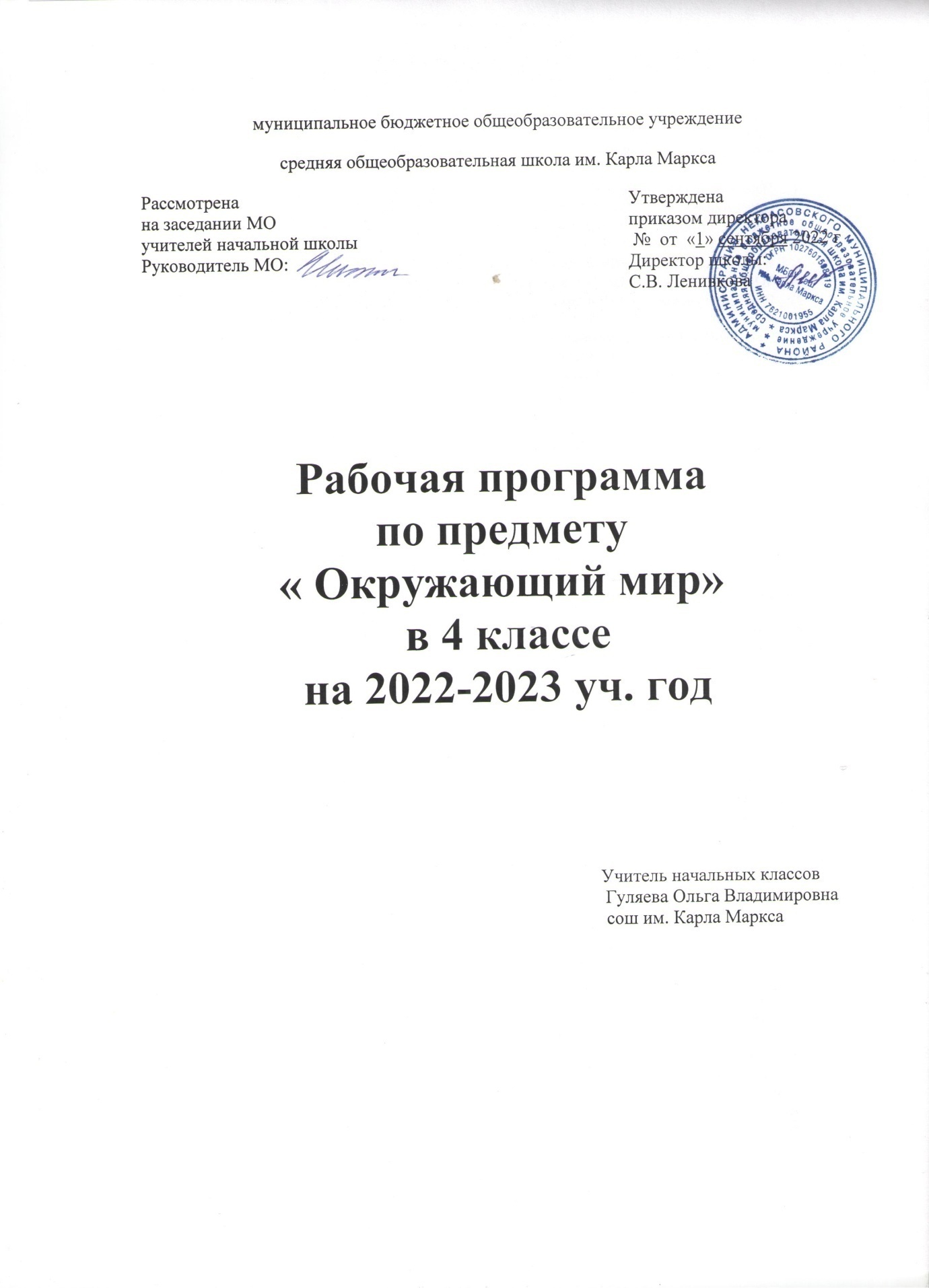 Рабочая  программа по предмету «Окружающий мир» составлена на основе Федерального государственного стандарта начального общего образования   (2009 года), Примерной программы начального общего образования по окружающему миру для образовательных учреждений с русским языком обучения и программы общеобразовательных учреждений автора А.А. Плешакова «Окружающий мир. 1-4 классы» (учебно-методический  комплект «Школа России»), учебного плана  МБОУ сош  имени Карла МарксаДля реализации программного содержания используется : А.А. Плешаков, Е.А. Крючкова. Окружающий мир, 4 класс. Учебник с приложением на электронном носителе. В 2 ч. - М.: Просвещение, 2018.А.А. Плешаков, Е.А. Крючкова. Окружающий мир, 4 класс. Рабочая тетрадь. В 2 ч. - М.: Просвещение, 2022 г.А.А. Плешаков и др. Окружающий мир, 4 класс. Тесты. 4 класс. - М.: Просвещение, 2022 гИзучение курса «Окружающий мир» в начальной школе направлено на достижение следующих целей:формирование целостной картины мира и осознание места в нём человека на основе единства рационально-научного познания и эмоционально-ценностного осмысления ребёнком личного опыта общения с людьми и природой;духовно-нравственное развитие и воспитание личности гражданина России в условиях культурного и конфессионального многообразия российского общества.Основными задачами реализации содержания курса являются:формирование уважительного отношения к семье, населённому пункту, региону, в котором проживают дети, к России, её природе и культуре, истории и современной жизни;осознание ребёнком ценности, целостности и многообразия окружающего мира, своего места в нём;формирование модели безопасного поведения в условиях повседневной жизни и в различных опасных и чрезвычайных ситуациях;формирование психологической культуры и компетенции для обеспечения эффективного и безопасного взаимодействия в социуме.Содержание курса охватывает весьма широкий круг вопросов: от элементарных правил личной гигиены до знаний о нашей планете, о странах и народах мира. При этом человек, природа и общество рассматриваются в их неразрывном, органичном единстве.Место предмета в учебном плане.         Согласно Федеральному базисному учебному плану для образовательных учреждений Российской Федерации для обязательного изучения окружающего мира в 4 классе отводится 68 часов из расчета 2 часа в неделю. УЧЕБНО-ТЕМАТИЧЕСКИЙ ПЛАНГрафик проведения практических и проверочных работРАЗДЕЛ I.  ПОЯСНИТЕЛЬНАЯ ЗАПИСКА1. Статус  документаРабочая  программа по предмету «Окружающий мир» составлена на основе Федерального государственного стандарта начального общего образования   (2009 года), Примерной программы начального общего образования по окружающему миру для образовательных учреждений с русским языком обучения и программы общеобразовательных учреждений автора А.А. Плешакова «Окружающий мир. 1-4 классы» (учебно-методический  комплект «Школа России»), учебного плана  МБОУ сош  имени Карла МарксаДля реализации программного содержания используется : А.А. Плешаков, Е.А. Крючкова. Окружающий мир, 4 класс. Учебник с приложением на электронном носителе. В 2 ч. - М.: Просвещение, 2018.А.А. Плешаков, Е.А. Крючкова. Окружающий мир, 4 класс. Рабочая тетрадь. В 2 ч. - М.: Просвещение, 2022 г.А.А. Плешаков и др. Окружающий мир, 4 класс. Тесты. 4 класс. - М.: Просвещение, 2022 г2. Структура документа.Программа включает следующие  разделы: пояснительную записку, учебно-тематический план, содержание тем учебного курса, требования к уровню подготовки учащихся, оканчивающих четвертый  класс, перечень учебно-методического обеспечения. 3.Общая характеристика учебного предметаРабочая программа конкретизирует содержание предметных тем образовательного стандарта и даёт распределение учебных часов по разделам курса. Логика изложения и содержание авторской программы полностью соответствует требованиям Федерального компонента государственного стандарта начального образования, поэтому в программу не внесено изменений, при этом учтено, что учебные темы, которые не входят в обязательный минимум содержания основных образовательных программ, отнесены к элементам дополнительного содержания.Учебный курс «Окружающий мир» носит личностно-развивающий характер. Его цель – воспитание гуманного, творческого, социально активного человека, уважительно и бережно относящегося к среде своего обитания, к природному и культурному достоянию человечества.Приоритетной задачей курса является формирование в сознании ученика современной экологически ориентированной картины мира и экологически грамотного поведения в природе и социальной среде. К числу важнейших задач курса относятся становление личностных качеств культурного человека – доброты, терпимости, ответственности, воспитание патриотических чувств к своей стране и малой Родине, развитие познавательной активности к изучению естественнонаучных и обществоведческих дисциплин, подготовка к изучению данных дисциплин в основной школе.В содержании программы 4 класса в центре внимания находится Россия – ее природа, история, хозяйство. Россия рассматривается как часть глобального мира, а ее граждане, - как часть человечества. В теме «Земля и человечество» учащиеся смотрят на мир глазами астронома, географа, историка, эколога. Тема «Природа России» знакомит учеников с разнообразием природы России. В теме «Наш край – часть большой страны» изучаются формы земной поверхности, полезные ископаемые, водоемы, почвы, природные сообщества, экономика, охрана природы края, где живут учащиеся. Содержание темы «Страницы всемирной истории» формирует у детей представления об основных эпохах в развитии человека. Тема «Страницы истории Отечества» знакомит четвероклассников с историей родной страны, с наиболее важными историческими событиями и яркими историческими личнистями.УМК обеспечивает существенное развитие у учащихся речи и познавательных процессов, эмоциональной сферы и творческих способностей.Учебно – дидактический комплекс, рекомендованный для применения при обучении по данной программе, используется в полном объеме. Это позволяет оптимально организовать изучение программного материала, сохранить интерес у учащихся к предмету, обеспечить успешное усвоение обязательного минимума содержания образования по предмету.4.Основные содержательные линии   Изучение курса «Окружающий мир» в начальной школе направлено на достижение следующих целей:формирование целостной картины мира и осознание места в нём человека на основе единства рационально-научного познания и эмоционально-ценностного осмысления ребёнком личного опыта общения с людьми и природой;духовно-нравственное развитие и воспитание личности гражданина России в условиях культурного и конфессионального многообразия российского общества.Основными задачами реализации содержания курса являются:формирование уважительного отношения к семье, населённому пункту, региону, в котором проживают дети, к России, её природе и культуре, истории и современной жизни;осознание ребёнком ценности, целостности и многообразия окружающего мира, своего места в нём;формирование модели безопасного поведения в условиях повседневной жизни и в различных опасных и чрезвычайных ситуациях;формирование психологической культуры и компетенции для обеспечения эффективного и безопасного взаимодействия в социуме.Содержание курса охватывает весьма широкий круг вопросов: от элементарных правил личной гигиены до знаний о нашей планете, о странах и народах мира. При этом человек, природа и общество рассматриваются в их неразрывном, органичном единстве.Место предмета в учебном плане.         Согласно Федеральному базисному учебному плану для образовательных учреждений Российской Федерации для обязательного изучения окружающего мира в 4 классе отводится 68 часов из расчета 2 часа в неделю. Количество часов в неделю по программе - 2Количество часов в неделю по учебному плану - 2Количество часов в год - 68РАЗДЕЛ II.  УЧЕБНО-ТЕМАТИЧЕСКИЙ ПЛАНРАЗДЕЛ III. СОДЕРЖАНИЕ ТЕМ УЧЕБНОГО КУРСАЗемля и человечество (9 ч)Мир глазами астронома. Что изучает астрономия. Небесные тела: звезды, планеты и спутники планет. Земля - планета Солнечной системы. Луна - естественный спутник Земли. Движение Земли в космическом пространстве; причины смены дня и ночи и времён года. Звёздное небо - великая «книга» природы.Мир глазами географа. Что изучает география. Изображение Земли с помощью глобуса и географической карты. Распределение солнечного тепла на земле и его влияние на живую природу.Мир глазами историка. Что изучает истерия. Исторические источники. Счёт лет в истории. Историческая карта.Прошлое и настоящее глазами эколога. Представление о современных экологических проблемах планеты. Охрана окружающей среды - задача всего человечества. Международное сотрудничество в области охраны окружающей среды. Всемирное наследие. Международная Красная книга.Практические работы: движение Земли вокруг своей оси и вокруг Солнца, знакомство с картой звёздного мира, поиск и показ изучаемых объектов на глобусе и географической карте, знакомство с историческими картами. Природа России (10 ч)Разнообразие и красота природы России. Важнейшие равнины и горы, моря, озёр реки нашей страны.Природные зоны нашей страны. Карта природных зон России. Особенности природы каждой из зон. Взаимосвязи в природе, приспособленность организмов к условиям обитай в разных природных зонах. Особенности хозяйственной деятельности людей, связанные с природными условиями. Экологические проблемы каждой из природных зон, охрана природы, виды растений и животных, внесённые в Красную книгу России. Необходимость бережного отношения к природе в местах отдыха населения. Правила безопасного поведения  отдыхающих у моря.Представление об экологическом равновесии и необходимости его учёта в процессе хозяйственной деятельности людей.Практические работы: поиск и показ на физической карте равнин и гор России; поиск и показ на физической карте морей, озёр и рек России; поиск и показ на карте природных  зон России; рассматривание гербарных экземпляров растений, выявление признаков их приспособленности к условиям жизни в Арктике, в тундре, в зоне лесов, в зоне степей, в зоне пустынь, в зоне субтропиков.Родной край - часть большой страны (15 ч)Наш край на карте Родины. Карта родного края.Формы земной поверхности в нашем крае. Изменение поверхности края в результате деятельности человека. Охрана поверхности края. Водоёмы края, их значение в природе и жизни человека. Изменение водоёмов в результате деятельности человека. Охрана водоёмов нашего края.Полезные ископаемые нашего края, их основные свойства, практическое значение, места и способы добычи. Охрана недр в нашем крае.Ознакомление с важнейшими видами почв края. Охрана почв в нашем крае.Природные сообщества. Разнообразие растений и животных различных сообществ. Экологические связи в сообществах. Охрана природных сообществ.Особенности сельского хозяйства края, связанные с природными условиями Растениеводство в нашем крае, его отрасли. Сорта культурных растений. Представление о биологической защите урожая, её значении для сохранения окружающей среды и производства экологически чистых продуктов питания.Животноводство в нашем крае, его отрасли. Породы домашних животных.Экскурсии1: знакомство с растениями и животными леса, их распознавание в природных условиях с помощью атласа-определителя; знакомство с растениями и животными луга, их распознавание в природных условиях с помощью атласа-определителя; знакомство с растениями и животными пресного водоёма, их распознавание в природных условиях с помощью атласа-определителя.Практические работы: знакомство с картой края; рассматривание образцов полезных ископаемых своего края, определение их свойств; рассматривание гербарных экземпляров растений разных сообществ, их распознавание с помощью атласа-определителя; знакомство с культурными растениями края.Страницы Всемирной истории (5 ч)Представление о периодизации истории. Начало истории человечества: первобытное общество. Древний мир; древние сооружения - свидетельства прошлого Средние века; о чём рассказывают христианский храм, мусульманская мечеть, замок феодала, дом крестьянина. Новое время: достижения науки и техники, объединившие весь мир: пароход, паровоз, железные дороги, электричество, телеграф. Великие географические открытия. Новейшее время. Представление о скорости перемен XX в. достижения науки и техники. Осознание человечеством ответственности за сохранение мира на планете.Страницы истории России (20 ч)Кто такие славяне. Восточные славяне. Природные условия жизни восточных славян, их быт, нравы, верования.Века Древней Руси. Территория и население Древней Руси. Княжеская власть. Крещение Руси. Русь - страна городов. Киев - столица Древней Руси. Господин Великий Новгород. Первое свидетельство о Москве. Культура, быт и нравы Древней Руси.Наше Отечество в ХШ-Х\/ вв. Нашествие хана Батыя. Русь и Золотая Орда. Оборона северо-западных рубежей Руси. Князь Александр Невский. Московская Русь. Московские князья - собиратели русских земель. Дмитрий Донской. Куликовская битва.Иван Третий. Образование единого Русского государства. Культура, быт и нравы страны в ХШ-ХУ вв.Наше Отечество в 15- 17 вв. Патриотический подвиг Кузьмы Минина и Дмитрия Пожарского. Утверждение новой царской династии Романовых. Освоение Сибири. Землепроходцы. Культура, быт и нравы страны в 15- 17 вв.Россия в XVIII в. Пётр Первый - царь-преобразователь. Новая столица России - Петербург. Провозглашение России империей. Россия при Екатерине Второй. Дворяне и крестьяне. Век русской славы: А.В. Суворов, Ф.Ф. Ушаков. Культура, быт и нравы России в XVIII в.Россия в XIX - начале XX вв. Отечественная война . Бородинское сражение. М.И. Кутузов. Царь-освободитель Александр Второй. Культура, быт и нравы России в XIX --начале XX вв.Россия в XX в. Участие России в Первой мировой войне. Николай Второй - последний император России. Революция . Гражданская война. Образование СССР. Жизнь страны в 20-30-е гг. Великая Отечественная война 1941-1945 гг. Героизм и патриотизм народа День Победы - всенародный праздник.Наша страна в 1945-1991 гг. Достижения учёных: запуск первого искусственного спутника Земли полёт в космос Ю. А. Гагарина, космическая станция «Мир».Преобразования в России в 90-е гг. XX в. Культура России в XX в.Прошлое родного края. История страны и родного края в названиях городов, посёлков, улиц, в памяти народа, семьи.Экскурсия: знакомство с историческими достопримечательностями родного края (города, села),Практическая работа: найти и показать изучаемые объекты на исторических картах.Современная Россия (9 ч)Мы - граждане России. Конституция России - наш основной закон. Права человека в современной России. Права и обязанности гражданина. Права ребёнка.Государственное устройство России: Президент, Федеральное собрание, Правительство.Государственная символика нашей страны (флаг, герб, гимн). Государственные праздникиМногонациональный состав населения России.Регионы России: Дальний Восток, Сибирь. Урал, Север Европейской России, Центр Европейской России, Юг Европейской России. Природа, хозяйство крупные города, исторические места, знаменитые люди, памятники культуры в регионах.РАЗДЕЛ IV.  ТРЕБОВАНИЯ К УРОВНЮ ПОДГОТОВКИ УЧАЩИХСЯЛичностными результатами изучения курса «Окружающий мир» в  классе является формирование следующих умений:Оценивать жизненные ситуации (поступки людей) с точки зрения общепринятых норм и ценностей: учиться отделять поступки от самого человека.Объяснять с позиции общечеловеческих нравственных ценностей, почему конкретные простые поступки можно оценить как хорошие или плохие.Самостоятельно определять и высказывать самые простые общие для всех людей правила поведения (основы общечеловеческих нравственных ценностей).В предложенных ситуациях, опираясь на общие для всех правила поведения, делать выбор, какой поступок совершить.Средством достижения этих результатов служит учебный материал и задания учебника.Метапредметными результатами изучения курса «Окружающий мир» в 4-м классе является формирование следующих универсальных учебных действий.Регулятивные УУД:Совместно с учителем обнаруживать и формулировать учебную проблему.Работая по плану, сверять свои действия с целью и, при необходимости, исправлять ошибки с помощью учителя.В диалоге с учителем вырабатывать критерии оценки и определять степень успешности выполнения своей работы и работы всех, исходя из имеющихся критериев.Познавательные УУД:Ориентироваться в своей системе знаний: самостоятельно предполагать, какая информация нужна для решения учебной задачи в один шаг.Отбирать необходимые для решения учебной задачи источники информации среди предложенных учителем словарей, энциклопедий, справочников.Добывать новые знания: извлекать информацию, представленную в разных формах (текст, таблица, схема, иллюстрация и др.).Перерабатывать полученную информацию: сравнивать и группировать факты и явления; определять причины явлений, событий.Перерабатывать полученную информацию: делать выводы на основе обобщения знаний.Преобразовывать информацию из одной формы в другую: составлять простой план учебно-научного текста.Преобразовывать информацию из одной формы в другую: представлять информацию в виде текста, таблицы, схемы.Средством формирования этих действий служит учебный материал и задания учебника.Коммуникативные УУД:Доносить свою позицию до других: оформлять свои мысли в устной и письменной речи с учётом своих учебных и жизненных речевых ситуаций.Доносить свою позицию до других: высказывать свою точку зрения и пытаться её обосновать, приводя аргументы.Слушать других, пытаться принимать другую точку зрения, быть готовым изменить свою точку зрения.У четвероклассника продолжится формирование ИКТ-компетентности:оценивать потребность в дополнительной информации для решения учебных задач и самостоятельной познавательной деятельности; определять возможные источники её получения; критически относиться к информации и к выбору источника информации;создавать текстовые сообщения с использованием средств ИКТ: редактировать, оформлять и сохранять их:готовить и проводить презентацию перед небольшой аудиторией: создавать план презентации, выбирать аудиовизуальную поддержку, писать пояснения и тезисы для презентации.В результате изучения окружающего мира ученик должензнать/понимать:название нашей планеты; родной страны и ее столицы; региона, где живут учащиеся; родного города; государственную символику России, Адыгеи;государственные праздники;основные (легко определяемые) свойства воздуха, воды;общие условия, необходимые для жизни живых организмов;правила сохранения и укрепления здоровья; основные правила поведения в окружающей среде (на дорогах, водоемах, в школе);уметь:определять признаки различных объектов природы (цвет, форму, сравнительные размеры); различать объекты природы и изделия; объекты неживой и живой природы;различать части растения, отображать их в рисунке (схеме);приводить примеры представителей разных групп растений и животных (2-3 представителя из изученных); раскрывать особенности их внешнего вида и жизни;показывать на карте, глобусе материки и океаны, горы, равнины, моря, реки (без названий); границы России, некоторые города России (родной город, столицу, еще 1-2 города);описывать отдельные (изученные) события из истории Отечества;использовать приобретенные знания и умения в практической деятельности и повседневной жизни для:обогащения жизненного опыта, решения практических задач с помощью наблюдения, измерения, сравнения;ориентирования на местности с помощью компаса;определения температуры воздуха, воды, тела человека с помощью термометра;установления связи между сезонными изменениями в неживой и живой природе;ухода за растениями (животными); выполнения изученных правил охраны и укрепления здоровья, безопасного поведения;оценки воздействия человека на природу, выполнения правил поведения в природе и участия в ее охране;удовлетворения познавательных интересов, поиска дополнительной информации о родном крае, родной стране, нашей планете.Цели обученияИзучение окружающего мира в начальной школе направлено на достижение следующих целей:развитие умений наблюдать, анализировать, обобщать, характеризовать объекты окружающего мира, рассуждать, решать творческие задачи;освоение знаний об окружающем мире, единстве и различиях природного и социального; о человеке и его месте в природе и в обществе;воспитание позитивного эмоционально-ценностного отношения к окружающему миру; экологической и духовно-нравственной культуры, патриотических чувств; формирование потребности участвовать в творческой деятельности в природе и обществе, сохранять и укреплять здоровье.Общие учебные умения, навыки и способы деятельностиВ процессе освоения содержания «Окружающего мира» учащиеся приобретают общие учебные умения, навыки, осваивают способы деятельности, предусмотренные стандартом начального общего образования. К числу важнейших относятся, в частности, наблюдение объектов окружающего мира, их устное описание, соотнесение полученных результатов с целью наблюдения (опыта); выявление с помощью сравнения отдельных признаков объектов; проведение простейших измерений разными способами с использованием соответствующих приборов и инструментов; работа с простейшими моделями для описания свойств и качеств изучаемых объектов; работа с учебными и научно-популярными текстами и др.Результаты обучения представлены в Требованиях к уровню подготовки оканчивающих начальную школу и содержат три компонента: знать/понимать – перечень необходимых для усвоения каждым учащимся знаний; уметь – владение конкретными умениями и навыками; выделена также группа умений, которыми ученик может пользоваться во внеучебной деятельности – использовать приобретенные знания и умения в практической деятельности и повседневной жизни.График проведения практических и проверочных работВиды контрольно- измерительных материалов	РАЗДЕЛ V.  СПИСОК ЛИТЕРАТУРЫКонцепция и программы для начальных классов в 2 частях, 2-е издание. Доработанное. Руководитель проекта «Школа России» А.А. Плешаков. – М.: «Просвещение», 2018 г. Автор А.А. ПлешаковА.А. Плешаков, Е.А. Крючкова. Окружающий мир, 4 класс. Учебник с приложением на электронном носителе. В 2 ч. - М.: Просвещение, 2018.А.А. Плешаков, Е.А. Крючкова. Окружающий мир, 4 класс. Рабочая тетрадь. В 2 ч. - М.: Просвещение, 2022.А.А. Плешаков и др. Окружающий мир, 4 класс. Тесты. 4 класс. - М.: Просвещение, 2017.Лободина Н.В. «Мир вокруг нас. 4 класс. Поурочные планы по учебнику А.А. Плешакова».- Волгоград: «Учитель», 2022 г.                                                                         Календарно-тематическое планирование Раздел программыВсего часовТребования к уровню подготовки учащихся1. Земля и человечество9Обучающиеся должны знать:что изучает астрономия, география, история, экология;небесные тела: звезды, планеты и спутники планет; Земля — планета Солнечной системы, причины смены дня и ночи и времен года;способы изображения Земли с помощью глобуса и географической карты;как ведется счет лет в истории;исторические источники; особенности исторической карты;некоторые современные экологические проблемы планеты;меры, принимаемые для охраны природы;2-3 названия исчезнувших животных;некоторых представителей растений и животных, занесенных в Красную книгу России.Обучающиеся должны понимать: причины смены дня и ночи;причины смены времен года;счет лет в истории; распределение солнечного тепла на земле и его влияние на живую природу; значение природы для человека;основные экологические проблемы природы и современного общества.Обучающиеся должны уметь:соотносить год с веком, определять последовательность исторических событий;проводить наблюдения природных тел и явлений;самостоятельно находить в учебнике и дополнительных источниках сведения по определенной теме природоведческого и обществоведческого характера, излагать их в виде сообщения, рассказа;в учебных и реальных ситуациях в доступной форме давать оценку деятельности людей с точки зрения ее экологической допустимости;определять возможные причины отрицательных изменений в природе;предлагать простейшие прогнозы возможных последствий воздействия человека на природу;определять необходимые меры охраны природы, варианты личного участия в сохранении природного окружения;применять иллюстрацию учебника как источник знаний, раскрывать содержание иллюстрации;владеть элементарными приемами чтения географической и исторической карты;приводить примеры животных Красной книги России и международной Красной книги;приводить примеры экологических связей;объяснять в пределах требований программы взаимосвязи в  природе и между природой и человеком;соблюдать правила поведения в природе и обосновывать их необходимость;в простейшей форме пропагандировать знания об охране природы.2. Природа России10Обучающиеся должны знать: природные зоны России;особенности природы каждой из зон;важнейшие равнины и горы, моря, озера и реки нашей страны;признаки приспособленности организмов к условиям обитания в разных природных зонах;особенности хозяйственной деятельности людей, связанные с природными условиями;виды растений и животных, внесенные в Красную книгу России;причины уменьшения диких животных: вырубка лесов, загрязнение воды, неумеренная охота, неправильное поведение человека в природе, хозяйственная деятельность людей; некоторые современные экологические проблемы; правила безопасного поведения отдыхающих у моря.Обучающиеся должны понимать: экологические проблемы каждой из природных зон;взаимосвязи в природе;значение природы для человека;основные экологические проблемы природы и современного общества;необходимость бережного отношения к природе в местах отдыха населения.Обучающиеся должны уметь:показывать на физической карте изучаемые географические объекты;показывать изучаемые объекты на карте природных зон России;выявлять признаки приспособленности растений различных природных зон к условиям жизни;в учебных и реальных ситуациях в доступной форме давать оценку деятельности людей с точки зрения ее экологической допустимости;определять возможные причины отрицательных изменений в природе;предлагать простейшие прогнозы возможных последствий воздействия человека на природу;определять необходимые меры охраны природы, варианты личного участия в сохранении природного окружения;самостоятельно находить в учебнике и дополнительных источниках сведения по определенной теме природоведческого характера, излагать их в виде сообщения, рассказа;применять иллюстрацию учебника как источник знаний, раскрывать содержание иллюстрации;приводить примеры экологических связей;объяснять в пределах требований программы взаимосвязи в  природе и между природой и человеком;соблюдать правила поведения в природе и обосновывать их необходимость;в простейшей форме пропагандировать знания об охране природы;использовать приобретенные знания и умения для обогащения жизненного опыта.3. Родной край – часть большой страны15Обучающиеся должны знать: карту родного края;изучаемые водоемы края;разнообразие растений и животных различных сообществ;основные свойства изучаемых полезных ископаемых, практическое значение, места и способы добычи;растениеводство и животноводство в нашем крае, их отрасли; - сорта культурных растений, породы домашних животных;особенности природы своего края: формы земной поверхности, полезные ископаемые, водоемы, природные сообщества.Обучающиеся должны понимать: экологические связи в сообществах;экологические проблемы каждой из природных зон;взаимосвязи в природе;необходимость бережного отношения к природе в местах отдыха населения.Обучающиеся должны уметь:показывать на физической карте изучаемые географические объекты;распознавать природные объекты;различать важнейшие полезные ископаемые своего края, определять их свойства;распознавать растения и животных, характерных для леса, луга, пресного водоема;различать основные сельскохозяйственные растения, сельскохозяйственных животных своего края;самостоятельно находить в учебнике и дополнительных источниках сведения по определенной теме природоведческого характера, излагать их в виде сообщения, рассказа;применять иллюстрацию учебника как источник знаний, раскрывать содержание иллюстрации;приводить примеры экологических связей;соблюдать правила поведения в природе.4. Страницы всемирной истории5Обучающиеся должны знать: основные периоды развития человечества: первобытное общество, Древний мир, Средние века, Новое время, Новейшее время;важнейшие события и великих людей разных исторических периодов;великие географические открытия;достижения науки и техники в разные исторические времена.Обучающиеся должны понимать: значение понятия «лента времени»;какую ответственность несёт человечество за сохранение мира на планете.Обучающиеся должны уметь:самостоятельно находить в учебнике и дополнительных источниках сведения по определенной теме обществоведческого характера, излагать их в виде сообщения, рассказа;применять иллюстрацию учебника как источник знаний, раскрывать содержание иллюстрации;использовать приобретенные знания и умения для обогащения жизненного опыта.5. Страницы истории Отечества20Обучающиеся должны знать: кто такие славяне, их быт, нравы, верования;культуру, быт и нравы Древней Руси;культуру, быт и нравы страны в XIII —XX вв;прошлое родного края;историю страны и родного края в названиях городов, поселков, улиц, в памяти народа, семьи;наиболее важные исторические события;великих людей отечественной истории;достижения науки и техники.Обучающиеся должны понимать: причастность к истории каждого человека, каждой семьи;связь времен и поколений;Обучающиеся должны уметь:приводить примеры патриотизма, доблести, благородства на материале отечественной истории;находить и показывать изучаемые объекты на исторических картах;самостоятельно находить в учебнике и дополнительных источниках сведения по определенной теме обществоведческого характера, излагать их в виде сообщения, рассказа;применять иллюстрацию учебника как источник знаний, раскрывать содержание иллюстрации;использовать приобретенные знания и умения для обогащения жизненного опыта.6. Современная Россия9Обучающиеся должны знать: государственную символику России;государственные праздники современной России;что такое Конституция;основные права ребенка; права и обязанности гражданина России;природу, хозяйство, крупные города, исторические места, знаменитых людей, памятники культуры в регионах;культуру, быт и нравы Древней Руси;культуру, быт и нравы страны в XIII —XX вв;прошлое родного края;историю страны и родного края в названиях городов, поселков, улиц, в памяти народа, семьи;наиболее важные исторические события;достижения науки и техники. Обучающиеся должны понимать: государственное устройство России;многонациональный состав населения России. Обучающиеся должны уметь: приводить примеры народов России;находить и показывать изучаемые объекты на исторических картах;самостоятельно находить в учебнике и дополнительных источниках сведения по определенной теме обществоведческого характера, излагать их в виде сообщения, рассказа;применять иллюстрацию учебника как источник знаний, раскрывать содержание иллюстрации;использовать приобретенные знания и умения для обогащения жизненного опыта.Период обученияКоличество часовПрактическая работаПроверочная работаДиагностическая работаТест1 четверть18 часов101112 четверть14 часов9-113 четверть20 часов-1-24 четверть16 часов--11Итого:68 часов19235Раздел программыВсего часовТребования к уровню подготовки учащихся1. Земля и человечество9Обучающиеся должны знать:что изучает астрономия, география, история, экология;небесные тела: звезды, планеты и спутники планет; Земля — планета Солнечной системы, причины смены дня и ночи и времен года;способы изображения Земли с помощью глобуса и географической карты;как ведется счет лет в истории;исторические источники; особенности исторической карты;некоторые современные экологические проблемы планеты;меры, принимаемые для охраны природы;2-3 названия исчезнувших животных;некоторых представителей растений и животных, занесенных в Красную книгу России.Обучающиеся должны понимать: причины смены дня и ночи;причины смены времен года;счет лет в истории; распределение солнечного тепла на земле и его влияние на живую природу; значение природы для человека;основные экологические проблемы природы и современного общества.Обучающиеся должны уметь:соотносить год с веком, определять последовательность исторических событий;проводить наблюдения природных тел и явлений;самостоятельно находить в учебнике и дополнительных источниках сведения по определенной теме природоведческого и обществоведческого характера, излагать их в виде сообщения, рассказа;в учебных и реальных ситуациях в доступной форме давать оценку деятельности людей с точки зрения ее экологической допустимости;определять возможные причины отрицательных изменений в природе;предлагать простейшие прогнозы возможных последствий воздействия человека на природу;определять необходимые меры охраны природы, варианты личного участия в сохранении природного окружения;применять иллюстрацию учебника как источник знаний, раскрывать содержание иллюстрации;владеть элементарными приемами чтения географической и исторической карты;приводить примеры животных Красной книги России и международной Красной книги;приводить примеры экологических связей;объяснять в пределах требований программы взаимосвязи в  природе и между природой и человеком;соблюдать правила поведения в природе и обосновывать их необходимость;в простейшей форме пропагандировать знания об охране природы.2. Природа России10Обучающиеся должны знать: природные зоны России;особенности природы каждой из зон;важнейшие равнины и горы, моря, озера и реки нашей страны;признаки приспособленности организмов к условиям обитания в разных природных зонах;особенности хозяйственной деятельности людей, связанные с природными условиями;виды растений и животных, внесенные в Красную книгу России;причины уменьшения диких животных: вырубка лесов, загрязнение воды, неумеренная охота, неправильное поведение человека в природе, хозяйственная деятельность людей; некоторые современные экологические проблемы; правила безопасного поведения отдыхающих у моря.Обучающиеся должны понимать: экологические проблемы каждой из природных зон;взаимосвязи в природе;значение природы для человека;основные экологические проблемы природы и современного общества;необходимость бережного отношения к природе в местах отдыха населения.Обучающиеся должны уметь:показывать на физической карте изучаемые географические объекты;показывать изучаемые объекты на карте природных зон России;выявлять признаки приспособленности растений различных природных зон к условиям жизни;в учебных и реальных ситуациях в доступной форме давать оценку деятельности людей с точки зрения ее экологической допустимости;определять возможные причины отрицательных изменений в природе;предлагать простейшие прогнозы возможных последствий воздействия человека на природу;определять необходимые меры охраны природы, варианты личного участия в сохранении природного окружения;самостоятельно находить в учебнике и дополнительных источниках сведения по определенной теме природоведческого характера, излагать их в виде сообщения, рассказа;применять иллюстрацию учебника как источник знаний, раскрывать содержание иллюстрации;приводить примеры экологических связей;объяснять в пределах требований программы взаимосвязи в  природе и между природой и человеком;соблюдать правила поведения в природе и обосновывать их необходимость;в простейшей форме пропагандировать знания об охране природы;использовать приобретенные знания и умения для обогащения жизненного опыта.3. Родной край – часть большой страны15Обучающиеся должны знать: карту родного края;изучаемые водоемы края;разнообразие растений и животных различных сообществ;основные свойства изучаемых полезных ископаемых, практическое значение, места и способы добычи;растениеводство и животноводство в нашем крае, их отрасли; - сорта культурных растений, породы домашних животных;особенности природы своего края: формы земной поверхности, полезные ископаемые, водоемы, природные сообщества.Обучающиеся должны понимать: экологические связи в сообществах;экологические проблемы каждой из природных зон;взаимосвязи в природе;необходимость бережного отношения к природе в местах отдыха населения.Обучающиеся должны уметь:показывать на физической карте изучаемые географические объекты;распознавать природные объекты;различать важнейшие полезные ископаемые своего края, определять их свойства;распознавать растения и животных, характерных для леса, луга, пресного водоема;различать основные сельскохозяйственные растения, сельскохозяйственных животных своего края;самостоятельно находить в учебнике и дополнительных источниках сведения по определенной теме природоведческого характера, излагать их в виде сообщения, рассказа;применять иллюстрацию учебника как источник знаний, раскрывать содержание иллюстрации;приводить примеры экологических связей;соблюдать правила поведения в природе.4. Страницы всемирной истории5Обучающиеся должны знать: основные периоды развития человечества: первобытное общество, Древний мир, Средние века, Новое время, Новейшее время;важнейшие события и великих людей разных исторических периодов;великие географические открытия;достижения науки и техники в разные исторические времена.Обучающиеся должны понимать: значение понятия «лента времени»;какую ответственность несёт человечество за сохранение мира на планете.Обучающиеся должны уметь:самостоятельно находить в учебнике и дополнительных источниках сведения по определенной теме обществоведческого характера, излагать их в виде сообщения, рассказа;применять иллюстрацию учебника как источник знаний, раскрывать содержание иллюстрации;использовать приобретенные знания и умения для обогащения жизненного опыта.5. Страницы истории Отечества20Обучающиеся должны знать: кто такие славяне, их быт, нравы, верования;культуру, быт и нравы Древней Руси;культуру, быт и нравы страны в XIII —XX вв;прошлое родного края;историю страны и родного края в названиях городов, поселков, улиц, в памяти народа, семьи;наиболее важные исторические события;великих людей отечественной истории;достижения науки и техники.Обучающиеся должны понимать: причастность к истории каждого человека, каждой семьи;связь времен и поколений;Обучающиеся должны уметь:приводить примеры патриотизма, доблести, благородства на материале отечественной истории;находить и показывать изучаемые объекты на исторических картах;самостоятельно находить в учебнике и дополнительных источниках сведения по определенной теме обществоведческого характера, излагать их в виде сообщения, рассказа;применять иллюстрацию учебника как источник знаний, раскрывать содержание иллюстрации;использовать приобретенные знания и умения для обогащения жизненного опыта.6. Современная Россия9Обучающиеся должны знать: государственную символику России;государственные праздники современной России;что такое Конституция;основные права ребенка; права и обязанности гражданина России;природу, хозяйство, крупные города, исторические места, знаменитых людей, памятники культуры в регионах;культуру, быт и нравы Древней Руси;культуру, быт и нравы страны в XIII —XX вв;прошлое родного края;историю страны и родного края в названиях городов, поселков, улиц, в памяти народа, семьи;наиболее важные исторические события;достижения науки и техники. Обучающиеся должны понимать: государственное устройство России;многонациональный состав населения России. Обучающиеся должны уметь: приводить примеры народов России;находить и показывать изучаемые объекты на исторических картах;самостоятельно находить в учебнике и дополнительных источниках сведения по определенной теме обществоведческого характера, излагать их в виде сообщения, рассказа;применять иллюстрацию учебника как источник знаний, раскрывать содержание иллюстрации;использовать приобретенные знания и умения для обогащения жизненного опыта.Период обученияКоличество часовПрактическая работаПроверочная работаДиагностическая работаТест1 четверть18 часов101112 четверть14 часов9-113 четверть20 часов-1-24 четверть16 часов--11Итого:68 часов19235№ ур.Вид  работыТема1Стартовая диагностикаВходная2Практическая работа № 1Движение Земли вокруг своей оси  и вокруг Солнца3Практическая работа № 2Знакомство с картой звездного мира4Практическая работа № 3Поиск и показ изучаемых объектов на глобусе и географической карте6Практическая работа № 4Знакомство с историческими картами10Тест №1Земля и человечество11Практическая работа № 5Поиск и показ на физической карте равнин и гор России12Практическая работа № 6 Поиск и показ на физической карте морей, озер и рек России13Практическая работа №7Поиск и показ на физической карте природных зон России14Практическая работа № 8Рассматривание гербарных экземпляров растений, выявление признаков их приспособленности к условиям жизни в Арктике15Практическая работа № 9Рассматривание гербарных экземпляров растений, выявление признаков их приспособленности к условиям жизни в тундре16Практическая работа № 10Рассматривание гербарных экземпляров растений, выявление признаков их приспособленности к условиям жизни в зоне лесов18Проверочная работа №1Качество усвоения программного материала за 1 четверть19Практическая работа № 11Рассматривание гербарных экземпляров растений, выявление признаков их приспособленности к условиям жизни в зоне степей20Практическая работа №12Рассматривание гербарных экземпляров растений, выявление признаков их приспособленности к условиям жизни в зоне пустынь№п/пДатаТема урокаТип урокаОсновные виды учебной деятельностиПланируемые предметныерезультаты освоенияматериалаУниверсальные учебные действия1 четверть (18 часов)1 четверть (18 часов)1 четверть (18 часов)1 четверть (18 часов)1 четверть (18 часов)1 четверть (18 часов)1 четверть (18 часов)Раздел «Земля и человечество» (9 часов)+ 1 природная экскурсия из раздела «Родной край – часть большой страны» (по усмотрению учителя*)Раздел «Земля и человечество» (9 часов)+ 1 природная экскурсия из раздела «Родной край – часть большой страны» (по усмотрению учителя*)Раздел «Земля и человечество» (9 часов)+ 1 природная экскурсия из раздела «Родной край – часть большой страны» (по усмотрению учителя*)Раздел «Земля и человечество» (9 часов)+ 1 природная экскурсия из раздела «Родной край – часть большой страны» (по усмотрению учителя*)Раздел «Земля и человечество» (9 часов)+ 1 природная экскурсия из раздела «Родной край – часть большой страны» (по усмотрению учителя*)Раздел «Земля и человечество» (9 часов)+ 1 природная экскурсия из раздела «Родной край – часть большой страны» (по усмотрению учителя*)Раздел «Земля и человечество» (9 часов)+ 1 природная экскурсия из раздела «Родной край – часть большой страны» (по усмотрению учителя*)1Мир глазами астронома.Солнечная система, планеты Солнечной системы.Стартовая диагностика Урок введения в новую тему Знакомиться с учебником и учебными пособиями, с целями и задачами раздела. Извлекать из текста учебника цифровые данные о Солнце, выписывать их в рабочую тетрадь. Изучать по схеме строение Солнечной системы, перечислять планеты в правильной последовательности, моделировать строение Солнечной системы. Работать со взрослыми; находить в дополнительной литературе, Интернете научные сведения о Солнце и Солнечной системе, кометах, астероидах, готовить сообщения  Объяснять значения слов: «астрономия», «астроном». Понимать учебную задачу урока и стремиться её выполнить. Рассказывать о мире с точки зрения астронома Извлечение информации из учебника. Преобразование модели с целью выявления общих законов, определяющих данную предметную область. Построение логической цепочки рассуждений, анализ истинности утверждений. Работа в паре. Формулировать выводы из изученного материала, отвечать на итоговые вопросы и оценивать достижения на уроке 2Планеты Солнечной системы.Вращение Земли вокруг своей оси и вокруг Солнца. Смена дня и ночи, смена времён года.Практическая работа № 1 «Движение Земли вокруг своей оси и вокруг Солнца» Урок-исследование Понимать учебную задачу урока и стремиться её выполнить. На основе схемы строения Солнечной системы характеризовать планеты, перечислять их в порядке увеличения и уменьшения размеров, осуществлять самопроверку. Различать планеты и их спутники. Анализировать схемы вращения Земли вокруг своей оси и обращения вокруг Солнца. Устанавливать причинно-следственные связи между движением Земли и сменой дня и ночи, сменой времён года. Работать со взрослыми: наблюдать луну невооружённым глазом и с помощью бинокля (телескопа). Извлекать из дополнительной литературы, Интернета информацию об исследованиях астрономов и готовить сообщения Характеризовать планеты Солнечной системы. Называть естественные спутники планет.Рассказывать об изучении планет астрономами, об особенностях движения Земли в космическом пространстве.Называть причины смены дня и ночи и времён года. Моделировать движение Земли вокруг своей оси и вокруг Солнца Постановка учебной задачи на основе соотнесения того, что уже известно и усвоено учащимися, и того, что ещё неизвестно. Поиск и выделение необходимой информации, структурирование знаний; представление полученной информации; оценка результатов работы. Моделирование объектов окружающего мира.Сотрудничество с учителем и учащимися 3Звёздное небо – Великая книга Природы.Карта звёздного неба, Созвездия.Практическая работа №2 «Знакомство с картой звёздного мира» Урок-исследование Изучать по учебнику правила наблюдения звёздного неба, соотносить их с собственным практическим опытом, находить на карте звёздного неба знакомые созвездия. Моделировать изучаемые созвездия. Определять направление на север по Полярной звезде. Выполнять задания электронного приложения к учебнику. Работать с терминологическим словариком Называть правила наблюдения звёздного неба. Называть созвездия: Малая Медведица, Большой Пёс, Телец. Называть звёзды: Полярная звезда, Сириус, Альдебаран, Плеяды – скопления звёзд в созвездии Тельца Моделирование объектов окружающего мира. Выражение с достаточной полнотой и точностью своих мыслей в соответствии с задачами и условиями коммуникации. Сотрудничество с учителем и сверстниками 4Мир глазами географа.Географические  объекты на глобусе и карте полушарий.Практическая работа №3 «Поиск и показ изучаемых объектов на глобусе и географической карте» Комбинированный урок Сравнивать глобус и карту полушарий.Находить условные знаки на карте полушарий. Обсуждать значение глобуса и карт в жизни человечества. Составлять рассказ о географических объектах с помощью глобуса и карты полушарий.Извлекать информацию о географических объектах из дополнительных источников и Интернета и готовить сообщения о них. Работать с терминологическим словариком Рассказывать об истории создания карт в мире и в России, об истории создания глобуса.Понимать, что изучает география. Работать с картами полушарий. Показывать на карте, глобусе материки и океаны, горы, равнины, моря, тепловые пояса Земли. Объяснять значения слов: «география», «географ» Поиск и выделение необходимой информации, в том числе решение рабочих задач с использованием общедоступных источников информации. Постановка учебной задачи на основе соотнесения того, что уже известно и усвоено учащимися, и того, что ещё неизвестно. Поиск и выделение необходимой информации, структурирование знаний; представление полученной информации; оценка результатов работы 5Мир глазами историкРоль исторических источников для понимания событий прошлого.Комбинированный урок .Составлять рассказы о мире с точки зрения историка. Характеризовать роль исторических источников для понимания событий прошлого. Обсуждать роль бытовых предметов для понимания событий прошлого. Посещать краеведческий музей и готовить рассказ на основании его экспонатов о прошлом своего региона, города (села). Работать с терминологическим словариком. Готовить сообщение о прошлом своего региона, города (села) Понимать, что история – это наука, которая изучает то, что было в прошлом людей. Называть источники исторических сведений. Понимать значение летописей и археологии, архивов и музеев для изучения истории. Объяснять значения слов: «история», «историк», «исторический источник», «архив», «летопись», «археология», «археолог» Достаточно полно и точно выражать свои мысли в соответствии с задачами и условиями коммуникации. Поиск и выделение необходимой информации, в том числе решение рабочих задач с использованием общедоступных источников информации. Сотрудничество с учителем и сверстниками 6Когда и где?Определение по «ленте времени» века, в котором происходили исторические события.Практическая работа №4 «Знакомство с историческими картами» Урок развития умений и навыков Определять по «ленте времени» век, в котором происходили упоминавшиеся ранее исторические события. Обсуждать сроки начала года в разных летоисчислениях. Анализировать историческую карту, рассказывать по ней об исторических событиях Понимать, что означают слова и выражения: «век», «тысячелетие», «наша эра», «до нашей эры». Рассказывать о летоисчислении в древности и в наши дни. Работать с «лентой времени». Работать с исторической картой Постановка и формулирование проблемы, самостоятельное создание алгоритмов деятельности при решении проблем поискового характера; анализ объектов с целью выделения признаков (существенных, несущественных) 7Мир глазами эколога Экологические проблемы, меры по их решению.Комбинированный урок Рассказывать о мире с точки зрения эколога. Анализировать современные экологические проблемы, предлагать меры по их решению. Знакомиться с международным сотрудничеством в области охраны окружающей среды. Находить в Интернете информацию о способах решения экологических проблем и экологических организациях в России, готовить сообщения. Изучать экологический календарь Понимать, что если люди погубят окружающую природу, то и сами не выживут. Рассказывать о развитии человечества во взаимодействии с природой.Называть экологические проблемы и пути их решения. Называть международные соглашения по охране окружающей среды, международные экологические организации. Использовать приобретенные знания для оценки воздействия человека на природу, выполнение правил поведения в природе и участие в её охране Построение логической цепочки рассуждений, анализ истинности утверждений. Интегрироваться в группу сверстников и строить продуктивное взаимодействие и сотрудничество со сверстниками. Моделирование связей организмов с окружающей средой, обсуждение и оценивание предложенных моделей. Инициативное сотрудничество в поиске и сборе информации 8* Природное сообщество «Водоем». Экскурсия №1Наблюдение природных объектов в природном сообществе «Водоём»Урок-экскурсия Наблюдать объекты и явления природы.Определять природные объекты с помощью атласа-определителя.Фиксировать результаты наблюдений.Сравнивать результаты наблюдений, сделанных в разных природных сообществах Рассказывать о природных сообществах, характерных для края.Наблюдать объекты и явления природы Анализ объектов с целью выделения признаков (существенных, несущественных); установление причинно-следственных связей, представление цепочек объектов и явлений.9Сокровища Земли под охраной человечества.Всемирное наследие Объекты Всемирного наследия.Комбинированный урок Рассказывать о причинах появления Списка Всемирного наследия. Различать объекты Всемирного природного и культурного наследия. Знакомиться по карте-схеме с наиболее значимыми объектами Всемирного наследия, определять их по фотографиям. Читать в учебнике текст об одном из объектов Всемирного наследия, использовать его как образец для подготовки собственных сообщений.Извлекать из дополнительной литературы, Интернета информацию об объектах Всемирного наследия и готовить о них сообщения Понимать, что такое всемирное наследие. Рассказывать о составных частях Всемирного наследия: природном и культурном наследиях. Называть объекты Всемирного наследия, используя карту. Называть объекты Всемирного наследия, которые находятся в России Построение логической цепочки рассуждений, анализ истинности утверждений. Определение последовательности промежуточных целей с учётом конечного результата; составление плана и последовательности действий.Инициативное сотрудничество в поиске и сборе информации 10Сокровища Земли под охраной человечества.Международная Красная книга.Животные из Международной Красной книги.Тест № 1 Урок-исследование Знакомиться по рисунку учебника с животными из Международной Красной книги. Читать в учебнике текст о животном из Международной Красной книги и использовать его как образец для подготовки собственных сообщений. Извлекать из дополнительной литературы, Интернета информацию о животных из Международной Красной книги и готовить о них сообщения. Подготовка сообщения о животных из Международной Красной книги. Моделирование в виде схемы воздействие человека на природу. Обсуждение, как каждый может помочь природе Рассказывать о Международной Красной книге. Рассказывать о том, что нужно сделать для спасения каждого вида. Объяснять, почему животные оказались под угрозой исчезновения Постановка учебной задачи на основе соотнесения того, что уже известно и усвоено учащимися, и того, что ещё неизвестно. Поиск и выделение необходимой информации, структурирование знаний; представление полученной информации; оценка результатов работы. Сотрудничество с учителем, другими взрослыми и учащимися Раздел «Природа России» (10 часов)+ 1 природная экскурсия из раздела «Родной край – часть большой страны» (по усмотрению учителя*)Раздел «Природа России» (10 часов)+ 1 природная экскурсия из раздела «Родной край – часть большой страны» (по усмотрению учителя*)Раздел «Природа России» (10 часов)+ 1 природная экскурсия из раздела «Родной край – часть большой страны» (по усмотрению учителя*)Раздел «Природа России» (10 часов)+ 1 природная экскурсия из раздела «Родной край – часть большой страны» (по усмотрению учителя*)Раздел «Природа России» (10 часов)+ 1 природная экскурсия из раздела «Родной край – часть большой страны» (по усмотрению учителя*)Раздел «Природа России» (10 часов)+ 1 природная экскурсия из раздела «Родной край – часть большой страны» (по усмотрению учителя*)Раздел «Природа России» (10 часов)+ 1 природная экскурсия из раздела «Родной край – часть большой страны» (по усмотрению учителя*)11Равнины и горы России.Формы земной поверхности России.Практическая работа №5 «Поиск и показ на физической карте равнин и гор России» Комбинированный урок Находить и показывать на физической карте России изучаемые географические объекты, рассказывать о них по карте.Различать холмистые и плоские равнины. Характеризовать формы земной поверхности России, рассказывать о них по личным впечатлениям. Извлекать из дополнительной литературы, Интернета сведения об изучаемых географических объектах, готовить сообщения. Выполнять на компьютере задания из электронного приложения к учебнику. Готовить материалы к выставке «Где мы были» Называть формы земной поверхности. Показывать на карте наиболее крупные равнины и горы. Рассказывать о вулканах Камчатки – объекте Всемирного наследия. Рассказывать об Ильменском заповеднике Выделение необходимой информации; установление причинно-следственных связей, представление цепочек объектов и явлений; умение с достаточной полнотой и точностью выражать свои мысли в соответствии с задачами и условиями коммуникации. Осознанное и произвольное построение речевого высказывания в устной и письменной форме 12Моря, озёра и реки России.Водные объекты России.Практическая работа № 6 «Поиск и показ на физической карте морей, озёр и рек России» Урок развития умений и навыков Находить и показывать на физической карте России изучаемые моря, озёра, реки, рассказывать о них по карте.Различать моря Северного Ледовитого, Тихого и Атлантического океанов. Характеризовать особенности изучаемых водных объектов. Находить в Интернете сведения о загрязнении воды в морях, озёрах, реках и о мерах борьбы с загрязнениями. Готовить и оформлять выставку «Где мы были». Готовить сочинения по теме урока Показывать на карте и рассказывать о морях Северного Ледовитого, Тихого и Атлантического океанов. Показывать на карте озёра:   Байкал, Ладожское, Онежское Каспийское . Показывать на карте реки: Волгу, Обь, Енисей, Лену, Амур. Рассказывать о Дальневосточном морском заповеднике Поиск и выделение необходимой информации, структурирование знаний; представление полученной информации; оценка результатов работы. Сотрудничество с учителем и учащимися. Подготовка сообщения о загрязнении воды в морях, озёрах, реках и о мерах борьбы с загрязнениями 13Природные зоны России.Карта природных зон России.Практическая работа № 7 «Поиск и показ на карте природные зоны России» Урок-исследование Знакомиться с картой природных зон России, сравнивать её с физической картой России; определять на карте природные зоны России, высказывать предположения о причинах их смены, осуществлять самопроверку.Устанавливать причинно-следственные связи между освещённостью Солнцем поверхности Земли и сменой природных зон; работать со схемой освещённости Земли солнечными лучами.Находить на карте природных зон области высотной поясности Называть природные зоны России.Объяснять причины смены природных зон с севера на юг.Показывать на карте природных зон области высотной поясности Постановка учебной задачи на основе соотнесения того, что уже известно и усвоено учащимися, и того, что ещё неизвестно. Самостоятельное создание способов решения проблем поискового характера; умение с достаточной полнотой и точностью выражать свои мысли в соответствии с задачами и условиями коммуникации 14Зона арктических пустынь.Взаимосвязь природных особенностей зоны арктических пустынь и её освещённость солнечными лучами.Практическая работа №8 «Рассматривание гербарных экземпляров растений, выявление признаков их приспособленности к условиям жизни в Арктике» Урок-исследование Находить и показывать на карте зону арктических пустынь, осуществлять взаимопроверку.Выявлять взаимосвязь природных особенностей зоны арктических пустынь и её оснащённости солнечными лучами.Определять по рисунку учебника, какие организмы обитают в зоне арктических пустынь, объяснять, как они приспособлены к условиям жизни; рассказывать по рисунку об экологических связях в изучаемой природной зоне, моделировать характерные цепи питания.Рассказывать об освоении природных богатств в зоне арктических пустынь и возникших вследствие этого экологических проблемах, о природоохранных мероприятиях и заповедниках.Характеризовать зону арктических пустынь по плану.Извлекать из дополнительной литературы, Интернета сведения о животном мире изучаемой зоны, готовить сообщения Показывать на карте природных зон зону арктических пустынь.Рассказывать о зависимости природных особенностей Арктики от освещённости её Солнцем, о полярном дне и полярной ночи.Называть условия, необходимые для жизни живых организмов. Приводить примеры представителей разных групп растений и животных арктических пустынь.Рассказывать об экологических проблемах и охране природы в зоне арктических пустынь.Рассказывать о заповеднике «Остров Врангеля» Постановка учебной задачи на основе соотнесения того, что уже известно и усвоено учащимися, и того, что ещё неизвестно. Поиск и выделение необходимой информации, структурирование знаний; представление полученной информации; оценка результатов работы. Сотрудничество с учителем и учащимися 15Тундра.Растения и животные тундры.Практическая работа №9 «Рассматривание гербарных экземпляров растений, выявление признаков их приспособленности к условиям жизни в тундре» Урок-исследование Сравнивать общий вид тундры и арктической пустыни, описывать тундру по фотографии; находить и показывать на карте природных зон зону тундры, рассказывать о ней по карте.Выявлять взаимосвязь природных особенностей зоны тундры и её освещённости солнечными лучами.Рассматривать в гербарии и на рисунке растения тундры, выявлять черты их приспособленности к условиям жизни; знакомиться по рисунку учебника с животным миром тундры, обнаруживать экологические связи в зоне тундры, рассказывать о них, моделировать характерные цепи питания.Рассказывать об освоении природных богатств в зоне тундры и возникших вследствие этого экологических проблемах, о природоохранных мероприятиях и заповедниках.Характеризовать зону тундры по плану; сравнивать природу тундры и арктических пустынь.Изготавливать макет участка тундры.Извлекать из дополнительной литературы, Интернета информацию о растениях и животных тундры, готовить сообщения Показывать на карте природных зон зону тундры.Называть природные особенности зоны тундры.Называть общие условия, необходимые для жизни живых организмов в тундре. Приводить примеры представителей разных групп растений и животных тундры.Рассказывать о занятиях местного населения.Называть экологические проблемы рассказывать об охране природы в зоне тундры.Рассказывать о Таймырском заповеднике Построение логической цепочки рассуждений, анализ истинности утверждений. Инициативное сотрудничество в поиске и сборе информации.Продуктивное взаимодействие и сотрудничество со сверстниками. Моделирование связей организмов с окружающей средой, обсуждение и оценивание предложенных моделей 16Леса России.Растения и животные лесной зоны.Практическая работа №10 «Рассматривание гербарных экземпляров растений, выявление признаков их приспособленности к условиям жизни в зоне лесов» Урок-исследование Находить и показывать на карте зону тайги, зону смешанных и широколиственных лесов, рассказывать о них по карте.Устанавливать зависимость особенностей лесных зон распределения тепла и влаги.Знакомиться с природой лесных зон; определять с помощью атласа-определителя растения лесов; моделировать характерные цепи питания.Сравнивать природу тундры и лесных зон.Находить в Интернете информацию о растениях и животных лесных зон, готовить сообщения Показывать на карте природных зон зону тайги, смешанных и широколиственных лесов.Рассказывать о зависимости природы лесов от распределения тепла и влаги.Приводить примеры представителей разных групп растений и животных леса.Называть экологические связи в лесах Определение последовательности промежуточных целей с учётом конечного результата; составление плана и последовательности действий.Осознанное и произвольное построение речевого высказывания в устной и письменной форме.Планирование учебного сотрудничества с учителем и сверстниками 17*Растения и животные леса. Экскурсия № 2 Природное сообщество « Лес»Урок-экскурсия Наблюдать объекты и явления природы.Определять природные объекты с помощью атласа-определителя.Фиксировать результаты наблюдений.Сравнивать результаты наблюдений, сделанных в разных природных сообществах Рассказывать о природных сообществах, характерных для края.Наблюдать объекты и явления природы Анализ объектов с целью выделения признаков (существенных, несущественных); установление причинно-следственных связей, представление цепочек объектов и явлений 18Лес и человек.Роль леса в природе и жизни людей.Экологические проблемы леса.Проверочная работа №1 С помощью схемы и текста учебника раскрывать роль леса в природе и жизни людей.Обсуждать экологические проблемы леса, предлагать меры по его охране.Обсуждать правила поведения в лесу с использованием книги «Великан на поляне».Извлекать из дополнительной литературы и Интернета сообщения о растениях и животных из Красной книги России. Готовить сообщения.Совершать виртуальную экскурсию с помощью Интернета в национальный парк «Лосиный остров», обсуждать экологические проекты этого парка.Характеризовать лесные зоны по плану Рассказывать о роли леса в природе и жизни людей.Называть экологические проблемы зоны лесов.Называть растения и животных леса, которые занесены в Красную книгу России.Рассказывать о правилах поведения в лесу.Называть заповедники и национальные парки лесных зон.Рассказывать о Приокско-Террасном заповеднике Построение рассуждения в форме связи простых суждений об объекте, его строении, свойствах и связях. Выделение необходимой информации; установление причинно-следственных связей, представление цепочек объектов и явлений; умение с достаточной полнотой и точностью выражать свои мысли в соответствии с задачами и условиями коммуникации. 2 четверть (14 часов)2 четверть (14 часов)2 четверть (14 часов)2 четверть (14 часов)2 четверть (14 часов)2 четверть (14 часов)2 четверть (14 часов)19Зона степей.Знакомство с растительным и животным миром степей.Практическая работа №11 «Рассматривание гербарных экземпляров растений, выявление признаков их приспособленности к условиям жизни в зоне степей»  Урок-исследование Сравнивать общий вид леса и степи, описывать степь по фотографиям.Находить и показывать на карте природных зон зону степей, рассказывать о ней по карте.Устанавливать зависимость особенностей степной зоны от распределения тепла и влаги.Знакомиться с растительным и животным миром степей, рассказывать об экологических связях в степи, моделировать характерные цепи питания.Сравнивать природу зоны степей с природой лесов и тундры.Обсуждать экологические проблемы зоны степей и пути их решения.Извлекать из дополнительной литературы и Интернета информацию о растениях и животных степей, готовить сообщения.Совершать виртуальные экскурсии с помощью Интернета в степные заповедники, обсуждать экологические проекты учёных в этих заповедниках Показывать на карте природных зон зону степей.Рассказывать о природных особенностях зоны степей.Называть экологические проблемы степной зоны и пути их решения.Называть заповедники степной зоны.Рассказывать о питомниках для редких животных Инициативное сотрудничество в поиске и сборе информации.Построение рассуждения в форме связи простых суждений об объекте, его строении, свойствах и связях. Построение логической цепочки рассуждений, анализ истинности утверждений.Структурирование знаний; постановка и формулирование проблемы, самостоятельное создание алгоритмов деятельности при решении проблем творческого и поискового характера 20Пустыни.Знакомство с растительным и животным миром пустынь.Практическая работа №12 «Рассматривание гербарных экземпляров растений, выявление признаков их приспособленности к условиям жизни в зоне пустынь» Урок-исследование Сравнивать общий вид степи и пустыни, описывать пустыню по фотографиям.Находить и показывать на карте природных зон полупустыни и пустыни, рассказывать о них по карте.Устанавливать зависимость природы полупустынь от распределения тепла и влаги.Знакомиться с растительным и животным миром пустынь, рассказывать об экологических связях в пустыне, моделировать характерные цепи питания.Сравнивать природу зоны пустынь с природой степей.Обсуждать экологические проблемы полупустынь и пустынь и пути их решения.Изготавливать макет участка пустынь Показывать на карте природных зон зону пустынь.Рассказывать о природных особенностях зоны пустынь.Рассказывать об освоении полупустынь и пустынь человеком.Называть экологические проблемы зоны пустынь и пути их решения.Рассказывать о заповеднике «Чёрные Земли» Инициативное сотрудничество в поиске и сборе информации.Постановка и формулирование проблемы, самостоятельное создание алгоритмов деятельности при решении проблем поискового характера; умение с достаточной полнотой и точностью выражать свои мысли в соответствии с задачами и условиями коммуникации 21У Чёрного моря.Знакомство с растительным  и животным миром Черноморского побережья Кавказа.Практическая работа №13 «Рассматривание гербарных экземпляров растений, выявление признаков их приспособленности к условиям жизни в зоне субтропиков».Тест № 2  Урок-исследование Находить и показывать на карте природных зону субтропиков, рассказывать о них по карте.Устанавливать причины своеобразия природы субтропической зоны.Знакомиться с растительным и животным миром Черноморского побережья Кавказа, рассказывать об экологических связях, моделировать характерные цепи питания.Обсуждать правила безопасности во время отдыха у моря, экологические проблемы Черноморского побережья Кавказа.Совершать виртуальные экскурсии с помощью Интернета на курорты Черноморского побережья Кавказа, в Дендрарий  г. Сочи, в национальный парк «Сочинский».Обсуждать рассказ «В пещере» из книги «Великан на поляне».Работать с терминологическим словариком Показывать на карте природных зон зону субтропиков.Называть правила безопасности во время отдыха у моря.Называть экологические проблемы Черноморского побережья Кавказа.Называть растения и животных, которые занесены в Красную книгу России.Рассказывать о курортах Черноморского побережья Кавказа.Объяснять значения слов: «Черноморское побережье Кавказа», «субтропики» Инициативное сотрудничество в поиске и сборе информации.Структурирование знаний; постановка и формулирование проблемы, самостоятельное создание алгоритмов деятельности при решении проблем творческого и поискового характера Раздел «Родной край – часть большой страны» (15 часов)( - 2 часа) две экскурсии проведены ранее в соответствии с климатическими условиями региона*Раздел «Родной край – часть большой страны» (15 часов)( - 2 часа) две экскурсии проведены ранее в соответствии с климатическими условиями региона*Раздел «Родной край – часть большой страны» (15 часов)( - 2 часа) две экскурсии проведены ранее в соответствии с климатическими условиями региона*Раздел «Родной край – часть большой страны» (15 часов)( - 2 часа) две экскурсии проведены ранее в соответствии с климатическими условиями региона*Раздел «Родной край – часть большой страны» (15 часов)( - 2 часа) две экскурсии проведены ранее в соответствии с климатическими условиями региона*Раздел «Родной край – часть большой страны» (15 часов)( - 2 часа) две экскурсии проведены ранее в соответствии с климатическими условиями региона*Раздел «Родной край – часть большой страны» (15 часов)( - 2 часа) две экскурсии проведены ранее в соответствии с климатическими условиями региона*22Родной край – часть большой страны.  Экскурсия №3Природные сообщества, характерные для Ярославской области.Урок-экскурсия Наблюдать объекты и явления природы.Определять природные объекты с помощью атласа-определителя.Фиксировать результаты наблюдений.Сравнивать результаты наблюдений, сделанных в разных природных сообществах Рассказывать о природных сообществах, характерных для края.Наблюдать объекты и явления природы Анализ объектов с целью выделения признаков (существенных, несущественных); установление причинно-следственных связей, представление цепочек объектов и явлений 23Наш край.Политико - административная карта России.Практическая работа №14 «Знакомство с картой родного края» Комбинированный урок Знакомиться с политико-административной картой России; находить на политико-административной карте России свой регион; знакомиться с картой своего региона, рассказывать по ней о родном крае.Характеризовать родной край по предложенному плану Показывать на политико-административной карте России родной край.Знакомиться с картой родного края.Рассказывать о родном крае Инициативное сотрудничество в поиске и сборе информации.Определение последовательности промежуточных целей с учётом конечного результата; составление плана и последовательности действий 24Поверхность нашего края Формы земной поверхности родного края.Комбинированный урок Описывать по своим наблюдениям формы земной поверхности родного края; находить на карте региона основные формы земной поверхности, крупные овраги и балки; извлекать из краеведческой литературы необходимую информацию о поверхности края.Обсуждать меры по охране поверхности своего края.Изготавливать макет знакомого участка поверхности родного края.Интервьюировать взрослых о формах поверхности рядом с городом (селом), о наличии оврагов и истории их возникновения Называть формы земной поверхности родного края.Находить на карте региона основные формы земной поверхности, крупные овраги и балки.Рассказывать об охране поверхности края.Объяснять значения слов: «овраг», «балка» Постановка учебной задачи на основе соотнесения того, что уже известно и усвоено учащимися, и того, что ещё неизвестно. Поиск и выделение необходимой информации, структурирование знаний; представление полученной информации; оценка результатов работы. Сотрудничество с учителем, родителями и учащимися 25Водные богатства нашего края Водные объекты родного края.Урок-исследование Составлять список водных объектов своего региона; описывать одну из рек по плану; составлять план описания другого водного объекта (озера, пруда).Моделировать значение водных богатств в жизни людей.Выявлять источники загрязнения близлежащих водоёмов.Участвовать в водоохранных мероприятиях в городе (селе) Называть водные объекты своего региона, рассказывать об их значении для жизни края.Называть источники загрязнения вод в регионе.Называть правила поведения на воде Постановка и формулирование проблемы, самостоятельное создание алгоритмов деятельности при решении проблем творческого и поискового характера. Поиск и выделение необходимой информации. Структурирование знаний 26Наши подземные богатства.Полезные ископаемые родного края.Практическая работа №15 «Рассматривание образцов полезных ископаемых, определение их свойств» Урок-практика Находить на физической карте России условные обозначения полезных ископаемых.Определять полезное ископаемое, изучать его свойства, находить информацию о применении, местах и способах добычи полезного ископаемого; описывать изученное полезное ископаемое по плану; готовить сообщение и представлять его классу.Сравнивать изученные полезные ископаемые.Выяснять в краеведческом музее, какие полезные ископаемые имеются в регионе.Извлекать из краеведческой литературы сведения о предприятиях региона по переработке полезных ископаемых Называть важнейшие полезные ископаемые родного края, их свойства, способы добычи, использование.Рассказывать об охране подземных богатств Структурирование знаний; постановка и формулирование проблемы, самостоятельное создание алгоритмов деятельности при решении проблем творческого и поискового характера. Поиск и выделение необходимой информации 27Земля - кормилица Типы почв. Типы почв своего региона.Урок изучения нового материала Различать типы почв на иллюстрациях учебника и образцах.Извлекать из краеведческой литературы информацию о типах почв своего региона; изготавливать макет разреза почвы; доказывать огромное значение почвы для жизни на Земле, осуществлять самопроверку.Извлекать из краеведческой литературы информацию об охране почв в регионе Рассказывать о разнообразии почв России, о наиболее распространённых типах почв.Различать типы почв родного края.Рассказывать об охране почв Анализ объектов с целью выделения признаков (существенных, несущественных); установление причинно-следственных связей, представление цепочек объектов и явлений. Осознанное и произвольное построение речевого высказывания, аргументация своего мнения и позиции в коммуникации 28Жизнь леса.Представители лесного сообщества. Экологические связи в лесу.Практическая работа №16 «Рассматривание гербарных экземпляров растений леса и их распознавание» Урок-исследование Определять с помощью атласа-определителя растения смешанного леса в гербарии; узнавать по иллюстрациям в учебнике представителей лесного сообщества; выявлять экологические связи в лесу.Рассказывать по своим наблюдениям о том, какие растения, животные, грибы встречаются в лесах родного края.Моделировать цепи питания, характерные для лесного сообщества региона.Обсуждать нарушения экологических связей в лесном сообществе по вине человека, предлагать пути решения экологических проблем.Характеризовать лесное сообщество региона по данному в учебнике плану.Наблюдать за жизнью леса, определять его обитателей с помощью атласа-определителя Понимать, что лес – сложное единство живой и неживой природы.Объяснять значение выражения «природное сообщество».Рассказывать о природном сообществе смешанного леса.Определять обитателей леса с помощью атласа-определителя.Использовать полученные знания для удовлетворения познавательных интересов, поиска дополнительной информации о родном крае, о жизни леса. Приводить примеры представителей разных групп растений и животных (2–3 представителя из изученных ), леса, раскрывать особенности их внешнего вида и жизни, различать части растения, отображать их в рисунке (схеме).Моделировать цепи питания Постановка и формулирование проблемы, самостоятельное создание алгоритмов деятельности при решении проблем творческого и поискового характера. Давать аргументированный ответ на поставленный вопрос. Анализ объектов с целью выделения признаков (существенных, несущественных).Поиск и выделение необходимой информации. Структурирование знаний 29Жизнь луга.Животные луга. Экологические связи на лугу.Практическая работа №17 «Рассматривание гербарных экземпляров растений луга и их распознавание» Комбинированный урок Описывать луг по фотографии, определять растения луга в гербарии; знакомиться с животными луга по иллюстрации учебника; выявлять экологические связи на лугу.Рассказывать по своим наблюдениям о луговых растениях, животных и грибах своего региона.Моделировать цепи питания на лугу, осуществлять взаимопроверку и коррекцию.Характеризовать луговое сообщество по плану.Сравнивать природные особенности леса и луга.Приводить примеры правильного и неправильного поведения человека на лугу, выявлять нарушения экологических связей по вине человека, предлагать пути решения экологических проблем.Составлять памятку «Как вести себя на лугу».Наблюдать за жизнью луга, определять его обитателей с помощью атласа-определителя Рассказывать о природном сообществе луга.Использовать полученные знания для удовлетворения познавательных интересов, поиска дополнительной информации о жизни луга.Приводить примеры представителей разных групп растений и животных (2–3 представителя из  изученных ) луга, раскрывать особенности их внешнего вида и жизни.Моделировать цепи питания.Рассказывать о влиянии человека на жизнь луга.Рассказывать об охране лугов Инициативное сотрудничество в поиске и сборе информации. Выделение необходимой информации; установление причинно-следственных связей, представление цепочек объектов и явлений 30Жизнь в пресных водах.Живые организмы пресных водоёмов.Практическая работа №18 «Рассматривание гербарных экземпляров растений пресных вод и их распознавание» Урок-исследование Описывать водоём по фотографии; определять с помощью атласа-определителя растения пресного водоёма; узнавать по иллюстрациям учебника живые организмы пресных вод; выявлять экологические связи в пресном водоёме.Рассказывать по своим наблюдениям об обитателях пресных вод родного края.Моделировать цепи питания в пресноводном сообществе своего региона.Характеризовать пресноводное сообщество своего региона по плану.Обсуждать способы приспособления растений и животных к жизни в воде.Наблюдать за жизнью пресного водоёма, определять его обитателей с помощью атласа-определителя Рассказывать о природном сообществе пресных вод.Использовать полученные знания для удовлетворения познавательных интересов, поиска дополнительной информации о жизни в пресных водах.Приводить примеры представителей разных групп растений и животных (2–3 представителя из изученных) пресных вод, раскрывать особенности их внешнего вида и жизни.Моделировать цепи питания.Называть правила поведения у водоёма.Рассказывать об охране пресноводных растений и животных.Рассказывать о болотах и об их охране Извлечение необходимой информации из текстов; постановка и формулирование проблемы, самостоятельное создание алгоритмов деятельности при решении проблем поискового характера 31Растениеводство в нашем крае.Зависимость растениеводства в регионе от природных условий.Практическая работа №19 «Рассматривание гербарных экземпляров полевых культур и их распознавание» Урок-исследование Выявлять зависимость растениеводства в регионе от природных условий.Знакомиться по материалам учебника и краеведческой литературе с одной из отраслей растениеводства, готовить сообщения, представлять их классу.Определять с помощью иллюстраций учебника полевые культуры в гербарии; различать зёрна зерновых культур.Различать сорта культурных растений (на примерах, характерных для региона) Наблюдать за весенними работами в поле, огороде, саду, участвовать в посильной работе по выращиванию растений Рассказывать о растениеводстве как об отрасли сельского хозяйства.Называть сорта культурных растений.Называть отрасли растениеводства в родном крае.Называть правила ухода за культурными растениями Постановка учебной задачи на основе соотнесения того, что уже известно и усвоено учащимися, и того, что ещё неизвестно. Поиск и выделение необходимой информации, структурирование знаний; представление полученной информации; оценка результатов работы. Сотрудничество с учителем и учащимися 32Проверим себя и оценим свои достижения.Оценивание своих достижений.Промежуточная диагностическая работа Выполнять тесты с выбором ответа.Оценивать правильность/неправильность предложенных ответов.Адекватно оценивать свои знания в соответствии с набранными баллами Оценивать свои достижения Поиск и выделение необходимой информации; структурирование знаний; осознанное и произвольное построение речевого высказывания в устной и письменной форме 3 четверть (20 часов)3 четверть (20 часов)3 четверть (20 часов)3 четверть (20 часов)3 четверть (20 часов)3 четверть (20 часов)3 четверть (20 часов)33Животноводство в нашем крае Зависимость животноводства в регионе от природных условий.Выявлять зависимость животноводства в регионе от природных условий.Знакомиться по материалам учебника и краеведческой литературе с одной из отраслей животноводства, готовить сообщения, представлять их классу.Различать породы домашних животных (на примерах, характерных для региона).Наблюдать за трудом животноводов, участвовать в посильной работе по уходу за домашними сельскохозяйственными животными Рассказывать о животноводстве как об отрасли сельского хозяйства.Называть породы домашних животных.Называть отрасли животноводства в регионе и рассказывать об их развитии Поиск и выделение необходимой информации, структурирование знаний; представление полученной информации; оценка результатов работы. Осознанное и произвольное построение речевого высказывания, аргументация своего мнения и позиции в коммуникации 34Защита проектов.Оценка достижений по выполнению проекта.Тест № 3 Урок-проект  Извлекать информацию из дополнительных источников.Посещать музеи, обрабатывать материалы экскурсий.Интервьюировать старших членов семьи, других взрослых.Готовить иллюстрации для презентации проекта (фотографии, слайды, рисунки).Готовить тексты сообщений.Выступать с сообщением в классе.Оценивать свои достижения по выполнению проекта и достижения товарищей Выполнять презентацию проектов с демонстрацией иллюстраций и других подготовленных материалов Постановка учебной задачи на основе соотнесения того, что уже известно и усвоено учащимися, и того, что ещё неизвестно. Поиск и выделение необходимой информации, структурирование знаний; представление полученной информации; оценка результатов работы. Сотрудничество с учителем, другими взрослыми и учащимися Раздел «Страницы Всемирной истории» (5 часов)Раздел «Страницы Всемирной истории» (5 часов)Раздел «Страницы Всемирной истории» (5 часов)Раздел «Страницы Всемирной истории» (5 часов)Раздел «Страницы Всемирной истории» (5 часов)Раздел «Страницы Всемирной истории» (5 часов)Раздел «Страницы Всемирной истории» (5 часов)35Начало истории человечества Период первобытной истории на «ленте времени»Урок изучения нового материала Знакомиться с разворотом «Наши проекты», выбирать проекты для выполнения.Определять по «ленте времени» длительность периода первобытной истории.Обсуждать роль огня и приручения животных.Рассказывать на основе экскурсии в краеведческий музей о жизни, быте и культуре первобытных людей на территории региона Рассказывать о первобытном обществе, о первобытном искусстве.Понимать роль археологии в изучении первобытного общества.Объяснять значение выражения «первобытные люди».Использовать «ленту времени» Постановка и формулирование проблемы, самостоятельное создание алгоритмов деятельности при решении проблем творческого и поискового характера. Поиск и выделение необходимой информации. Структурирование знаний 36Мир древности: далёкий и близкий Длительность Древнего мира на «ленте времени»Урок изучения нового материала Определять по «ленте времени» длительность Древнего мира.Находить на карте местоположение древних государств.Извлекать информацию из учебника, анализировать иллюстрации, готовить сообщения и презентовать их в классе.Обобщать сведения о древних государствах, их культуре, религиях, выявлять общее и отличия.Понимать роль появления и развития письменности в древности для развития человечества, сопоставлять алфавиты древности Рассказывать о Древнем Египте, Древней Греции, Древнем Риме, об их культуре и религии.Использовать «ленту времени».Понимать роль археологических находок для изучения истории древних государств.Объяснять значения слов и выражений: «Древний мир», «иероглифы», «пирамиды» Поиск и выделение необходимой информации, структурирование знаний; представление полученной информации; оценка результатов работы. Сотрудничество с учителем, другими взрослыми и учащимися 37Средние века: время рыцарей и замков Длительность средневековья на «ленте времени»Урок изучения нового материала Сопоставлять длительность исторических периодов Древнего мира и средневековья, определять по «ленте времени» длительность средневековья.Находить на карте местоположение крупных городов, возникших в средневековье.Описывать по фотографиям средневековые достопримечательности современных городов.Сопоставлять исторические источники по изучению Древнего мира и средневековья.Развивать воображение, реконструируя быт и рыцарские турниры средневековья.Сопоставлять мировые религии, выявлять их сходство и различия: место и время их возникновения, особенности храмов Рассказывать о Средних веках в истории Европы, о возникновении городов.Сопоставлять мировые религии.Рассказывать о рыцарях и замках.Понимать важность изобретения книгопечатания для человечества.Объяснять значения слов и выражений: «Средние века», «христианство», «ислам», «буддизм», «рыцарь», «замок» Поиск и выделение необходимой информации, установление причинно-следственных связей, структурирование знаний; представление полученной информации; оценка результатов работы. Сотрудничество с учителем, другими взрослыми и учащимися 38Новое время: встреча Европы и Америки Длительность периода Нового времени на «ленте времени»Урок изучения нового материала Определять по «ленте времени» длительность периода Нового времени, сопоставлять её с длительностью Древнего мира и средневековья.Сопоставлять жизненную философию людей в средневековье и в Новое время.Обсуждать методы изучения истории Древнего мира и Нового времени.Выявлять по фотографиям различия в архитектуре городов Древнего мира, средневековья и Нового времени.Обсуждать роль великих географических открытий в истории человечества.Развивать воображение, реконструируя историю технических изобретений в Новое время Рассказывать о Новом времени в истории Европы, Понимать значение развития предпринимательства.Характеризовать научные открытия и технические изобретения Нового времени.Прослеживать по карте маршруты Великих географических открытий.Называть выдающихся людей нового времени.Работать с географической картой Определение последовательности промежуточных целей с учётом конечного результата; составление плана и последовательности действий.Осознанное и произвольное построение речевого высказывания в устной и письменной форме 39Новейшее время: история продолжается сегодня.Начало Новейшего времени на « ленте времени»Тест № 4 Урок изучения нового материала Находить на «ленте времени» начало Новейшего времени.Характеризовать значение исследования Арктики и Антарктики для развития науки.Рассказывать о развитии парламентаризма и республиканской формы правления.Рассказывать о об освоении космоса, об изобретении ядерного оружия, Первой и Второй мировой войнах Рассказывать об исследованиях Арктики и Антарктики.Характеризовать изменения в политическом устройстве стран мира.Называть научные открытия и технические изобретения ХХ – ХХI веков.Называть выдающихся людей новейшего времени.Понимать, что ХХ столетие – это время двух самых кровопролитных войн Определение последовательности промежуточных целей с учётом конечного результата; составление плана и последовательности действий.Осознанное и произвольное построение речевого высказывания в устной и письменной форме Раздел «Страницы истории России» (20 часов)Раздел «Страницы истории России» (20 часов)Раздел «Страницы истории России» (20 часов)Раздел «Страницы истории России» (20 часов)Раздел «Страницы истории России» (20 часов)Раздел «Страницы истории России» (20 часов)Раздел «Страницы истории России» (20 часов)40Жизнь древних славянКарта расселения племён древних славян. Урок изучения нового материала Анализировать карту расселения племён древних славян.Выявлять взаимосвязь жизни древних славян и их занятий с природными условиями того времени.Характеризовать верования древних славян.Моделировать древнеславянское жилище Показывать на карте территории расселения древних славян.Рассказывать о жизни древних славян Определение последовательности промежуточных целей с учётом конечного результата; составление плана и последовательности действий.Осознанное и произвольное построение речевого высказывания в устной и письменной форме 41Во времена Древней РусиВведение на Русь христианства и значение Крещения. Урок изучения нового материала Прослеживать по карте Древней Руси путь «из варяг в греки» и расширении территории государства в IХ – ХI веках.Характеризовать систему государственной власти в IХ – ХI веках в Древней Руси.Отмечать на «ленте времени» дату Крещения Руси. Обсуждать причину введения на Руси христианства и значение Крещения.Анализировать былину об Илье Муромце как отражение борьбы Древней Руси с кочевниками Называть столицу Древней Руси.Понимать значение принятия Русью христианства.Объяснять значения слов и выражений: «великий князь», «бояре», «дружина», «Крещение» Определение последовательности промежуточных целей с учётом конечного результата; составление плана и последовательности действий.Осознанное и произвольное построение речевого высказывания в устной и письменной форме 42Страна городов Древние города Руси, занятия горожан.Урок формирования умений и навыков Анализировать карты Древнего Киева и Древнего Новгорода, характеризовать их местоположение, оборонительные сооружения, занятия горожан, систему правления, находки берестяных грамот в Новгороде.Развивать воображение, реконструируя жизнь древних новгородцев.Обсуждать, почему былина о Садко могла появиться только в Новгороде.Характеризовать значение летописи об основании Москвы как исторического источника Объяснять важность находок археологами берестяных грамот.Объяснять значение летописи об основании Москвы.Сопоставлять жизнь двух главных городов Древней Руси Поиск и выделение необходимой информации, установление причинно-следственных связей, структурирование знаний; представление полученной информации; оценка результатов работы. Сотрудничество с учителем, другими взрослыми и учащимися 43Из книжной сокровищницы Древней Руси  Роль славянской письменности для распространения культуры в Древней Руси.Урок изучения нового материала Обсуждать роль создания славянской письменности для распространения культуры в Древней Руси.Характеризовать состояние грамотности на Руси после создания славянской азбуки.Выявлять роль летописей для изучения истории России.Характеризовать оформление рукописных книг как памятников древнерусского искусства.Сопоставлять оформление древнерусских книг с современными.Обсуждать роль рукописной книги в развитии русской культуры Называть имена создателей славянской азбуки.Объяснять значение слова «летопись».Объяснять роль летописей для изучения истории России.Объяснять роль рукописной книги в развитии русской культуры Извлечение необходимой информации из текстов; постановка и формулирование проблемы, самостоятельное создание алгоритмов деятельности при решении проблем поискового характера. Сотрудничество с учителем, другими взрослыми и учащимися 44Трудные времена на Русской земле Монгольское нашествие на Древнюю РусьУрок изучения нового материала Прослеживать по карте нашествие Батыя на Русь.Обсуждать причины поражения Древней Руси в ходе монгольского нашествия.Описывать по иллюстрациям учебника вооружение древнерусских и монгольских воинов.Находить на карте места сражений Александра Невского со шведскими и немецкими захватчиками.По иллюстрациям учебника сравнивать вооружение русских и немецких рыцарей.Выказывать своё отношение к личности Александра Невского Рассказывать о монгольском нашествии.Объяснять значения слов и выражений: «дань», «хан», «Золотая Орда».Рассказывать об Александре Невском.Описывать вооружение воинов: древнерусских, монголо-татарских, рыцарей-крестоносцев Определение последовательности промежуточных целей с учётом конечного результата; составление плана и последовательности действий.Осознанное и произвольное построение речевого высказывания, аргументация своего мнения и позиции в коммуникации 45Русь расправляет крылья Объединение русских земель вокруг Москвы.Урок формирования умений и навыковПриводить факты возрождения северо-восточных земель Руси.Рассказывать о Москве Ивана Калиты.Прослеживать по карте объединение русских земель вокруг Москвы.Обсуждать, какие личные качества Ивана Калиты сыграли роль в успехе его правления Приводить факты, свидетельствующие о возрождении Северо-Восточной Руси.Рассказывать, чем известен в истории Иван Калита.Объяснять значение слова «монастырь» Поиск и выделение необходимой информации, установление причинно-следственных связей, структурирование знаний; представление полученной информации; оценка результатов работы  46Куликовская битва Роль Куликовской битвы в истории России.Урок изучения нового материала Прослеживать по карте передвижения русских и ордынских войск.Составлять план рассказа о Куликовской битве.Отмечать на «ленте времени» дату Куликовской битвы.Обсуждать, почему была так важна для Дмитрия Донского поддержка Сергия Радонежского.Рассказывать о поединках богатырей Рассказывать о Куликовской битве по составленному плану.Моделировать ход Куликовской битвы.Осознавать роль Куликовской битвы в истории России Извлечение необходимой информации из текстов; постановка и формулирование проблемы, самостоятельное создание алгоритмов деятельности при решении проблем поискового характера.Сотрудничество с учителем, другими взрослыми и учащимися 47Иван ТретийВозникновение единого независимого Российского государства. Урок изучения нового материала Рассказывать об изменении политики в отношении Золотой Орды.Описывать по иллюстрациям в учебнике изменения в облике Москвы.Обсуждать значение освобождения от монгольского ига.Отмечать на «ленте времени» даты освобождения от монгольского ига, венчания Ивана Грозного на царство Рассказывать о возникновении единого независимого Российского государства со столицей в Москве, об укреплении экономики.Понимать значение освобождения от монгольского ига Постановка и формулирование проблемы, самостоятельное создание алгоритмов деятельности при решении проблем творческого и поискового характера 48Мастера печатных дел Первопечатник Иван Фёдор Издания первых русских учебников.Урок-исследование Обсуждать, как повлияло начало книгопечатания на развитие просвещения и культуры в России.Сопоставлять современные и первопечатные учебники по иллюстрациям.Развивать воображение, «обучая грамоте» учеников ХVII века Рассказывать о первопечатнике Иване Фёдорове и изданиях первых русских учебников.Объяснять значение слов: «книгопечатание», «первопечатники» Постановка и формулирование проблемы, самостоятельное создание алгоритмов деятельности при решении проблем творческого и поискового характера. Поиск и выделение необходимой информации. Структурирование знаний 49Патриоты России Организация народного ополчения и освобождение Москвы от польской интервенции.Урок изучения нового материала Обсуждать значение организации народного ополчения и освобождения Москвы от польской интервенции.Отмечать на «ленте времени» год освобождения Москвы.Рассказывать об этом событии от имени участника ополчения Осознавать роль борьбы за независимость в начале ХVI века в истории России.Объяснять значение выражения «народное ополчение» Извлечение необходимой информации из текстов; постановка и формулирование проблемы, самостоятельное создание алгоритмов деятельности при решении проблем поискового характера. Сотрудничество с учителем, другими взрослыми и учащимися 50Пётр ВеликийРеформы Петра 1.Основание города Санкт – Петербурга. Урок-исследование Извлекать из дополнительной литературы и Интернета информацию о Петре I, которой нет в учебнике.Описывать достопримечательности Санкт-Петербурга.Обсуждать, заслуженно ли Пётр I стал называться Великим.Отмечать на «ленте времени» год основания Санкт-Петербурга, год, когда Россия стала империей.Находить на карте приобретения города, основанные Петром I.Выказывать своё отношение к личности Петра Великого Рассказывать о реформах Петра I на основе материала учебника.Понимать, почему Пётра I называют Великим.Рассказывать об основании града Петра Определение последовательности промежуточных целей с учётом конечного результата; составление плана и последовательности действий. Осознанное и произвольное построение речевого высказывания, аргументация своего мнения и позиции в коммуникации 51Михаил Васильевич Ломоносов Заслуги М. В. Ломоносова в развитии науки и культуры.Комбинированный урок Составлять план рассказа о М.В. Ломоносове.Прослеживать по карте путь М.В. Ломоносова из Холмогор в Москву.Обсуждать, каковы были заслуги М.В. Ломоносова в развитии науки и культурыОтмечать на «ленте времени» дату основания Московского университета.Извлекать из Интернета сведения о современном МГУ им. М.В. Ломоносова Рассказывать о М.В. Ломоносове.Понимать заслуги М.В. Ломоносова в развитии науки и культурыИзвлечение необходимой информации из текстов; постановка и формулирование проблемы, самостоятельное создание алгоритмов деятельности при решении проблем поискового характера 52Екатерина Великая.Заслуженно ли Екатерина Вторая  стала называться Великая.Проверочная работа №2 Комбинированный урок  Обсуждать, заслуженно ли Екатерина Вторая стала называться Великой.Описывать достопримечательности Петербурга.Сравнивать положение разных слоёв российского общества.Рассказывать по учебнику о крестьянской войне Е. Пугачёва.Прослеживать по карте рост территории государства.Рассказывать по учебнику о Ф.Ф. Ушакове и А.В. Суворове.Извлекать из Интернета сведения о Петербурге, Москве, других городах России в ХVIII веке Рассказывать о Екатерине Второй.Понимать, почему Екатерина Вторая стала называться Великой.Рассказывать о знаменитых военачальниках Ф.Ф. Ушакове и А.В. Суворове Выделение необходимой информации; установление причинно-следственных связей, представление цепочек объектов и явлений; умение с достаточной полнотой и точностью выражать свои мысли в соответствии с задачами и условиями коммуникации 4 четверть (16 часов)4 четверть (16 часов)4 четверть (16 часов)4 четверть (16 часов)4 четверть (16 часов)4 четверть (16 часов)4 четверть (16 часов)53Отечественная война 1812 года Бородинское сражение.Комбинированный урок Отмечать на «ленте времени» Отечественную войну 1812 года.Обсуждать, почему война 1812 года называется Отечественной.Обсуждать, почему после Отечественной войны 1812 года был воздвигнут на Красной площади памятник Кузьме Минину и Дмитрию Пожарскому.Извлекать из Интернета сведения о биографии героев Отечественной войны 1812 года, готовить доклады, презентовать их в классе Рассказывать о Бородинском сражении.Рассказывать о М.И. Кутузове.Понимать, почему война 1812 года называется Отечественной.Рассказывать о Кузьме Минине и Дмитрии Пожарском.Объяснять значение выражения «Отечественная война» Определение последовательности промежуточных целей с учётом конечного результата; составление плана и последовательности действий.Осознанное и произвольное построение речевого высказывания, аргументация своего мнения и позиции в коммуникации 54Страницы истории XIX века Освобождение крестьян от крепостной зависимости.Комбинированный урок В ходе самостоятельной работы (по группам) над темами «Декабристы», «Освобождение крестьян», «Петербург и Москва» изучать текст учебника, готовить сообщения и презентовать их на уроке.Работать с историческими картами, находить на карте Транссибирскую магистраль.Сопоставлять исторические источники.Извлекать из краеведческой литературы сведения о технических новшествах, появившихся в XIX веке в регионе Называть технические новшества, которые изменили жизнь людей.Понимать значение освобождения крестьян от крепостной зависимости.Рассказывать о Петербурге и Москве после 1861 года.Определение последовательности промежуточных целей с учётом конечного результата; составление плана и последовательности действий.Сотрудничество с учителем, другими взрослыми и учащимися 55Россия вступает в XX век Первая мировая война, Февральская и Октябрьская революции.Комбинированный  Отмечать на «ленте времени» начало Первой мировой войны, Февральской и Октябрьской революций.Составлять план рассказа о событиях начала XX века и рассказывать о них по плану.Интервьюировать взрослых членов семьи о том, какую роль сыграли Октябрьская революция и Гражданская война в судьбе семьи.Развивать воображение, составляя от лица журналиста начала XX века интервью с учёным, каким он видит наступивший век Объяснять значение выражения «Гражданская война».Рассказывать о  Первой мировой войне, Февральской и Октябрьской революциях Постановка учебной задачи на основе соотнесения того, что уже известно и усвоено учащимися, и того, что ещё неизвестно. Поиск и выделение необходимой информации, структурирование знаний; представление полученной информации; оценка результатов работы. Сотрудничество с учителем, родителями и учащимися 56Страницы истории 1920 – 1930-х годов Образование СССРКомбинированный  Знакомиться по карте СССР с административно-территориальным устройством страны.Сравнивать гербы России и СССР по иллюстрациям, знакомиться с символикой герба СССР.Сравнивать тексты гимнов дореволюционной России, СССР и Российской Федерации.Знакомиться по фотографиям в Интернете с обликом довоенных станций метро.Рассказывать об образовании СССР.Рассказывать о переходе предприятий в собственность государства, о борьбе с неграмотностью, об изменениях в жизни города и деревни Определение последовательности промежуточных целей с учётом конечного результата; составление плана и последовательности действий.Сотрудничество с учителем, другими взрослыми и учащимися 57Великая война и великая ПобедаЗначение Победы в Великой Отечественной войне для нашей страны и всего мира.Урок изучения нового материала Составлять план рассказа о ходе Великой Отечественной войны, рассказывать о ней по плану.Обсуждать, в чём значение Победы в Великой Отечественной войне для нашей страны и всего мира.Прослушивать в записи песню «Вставай, страна огромная» и другие песни времён войны.Делиться впечатлениями от фотографий военных лет и от картин на тему войны и Парада Победы Рассказывать о ходе Великой Отечественной войны.Понимать в чём значение Победы в Великой Отечественной войне для нашей страны и всего мира.Объяснять значение выражения «Великая Отечественная война» Постановка и формулирование проблемы, самостоятельное создание алгоритмов деятельности при решении проблем поискового характера; анализ объектов с целью выделения признаков (существенных, несущественных) 58Великая война и великая Победа Значение Победы в Великой Отечественной войне для нашей страны и всего мира.Урок-исследование Выяснять в краеведческом музее, какой вклад внёс город (село) в Победу.Интервьюировать старших членов семьи об их участии в войне, как они встретили День Победы в 1945 году Рассказывать о ходе Великой Отечественной войны.Понимать в чём значение Победы в Великой Отечественной войне для нашей страны и всего мира Анализ объектов с целью выделения признаков (существенных, несущественных); установление причинно-следственных связей, представление цепочек объектов и явлений 59Страна, открывшая путь в космос.Достижения СССР в освоении космоса, полёты в космос Юрия Гагарина.Тест № 5 Урок изучения нового материала Извлекать из дополнительной литературы, Интернета информацию об освоении космоса.Интервьюировать старших членов семьи о том, как они запомнили день 12 апреля 1961 года.Прослушивать в записи песни, посвящённые полёту Юрия Гагарина.Знакомиться с репродукциями картин космонавта А.Леонова на космическую тему.Интервьюировать старших членов своей семьи о послевоенной истории страны и их участии в развитии страны, о проблемах страны и семьи, отбирать в семейном архиве необходимые фотографии, готовить сообщение и презентовать его в классе Рассказывать о достижениях нашей страны в освоении космоса, о полёте в космос Юрия Гагарина.Рассказывать о крупных стройках послевоенного времени в СССР.Называть экологические проблемы того времени.Называть события, которые произошли в нашей стране в 1991 году Выделение необходимой информации; установление причинно-следственных связей, представление цепочек объектов и явлений; умение с достаточной полнотой и точностью выражать свои мысли в соответствии с задачами и условиями коммуникации Раздел «Современная Россия» (9 часов)Раздел «Современная Россия» (9 часов)Раздел «Современная Россия» (9 часов)Раздел «Современная Россия» (9 часов)Раздел «Современная Россия» (9 часов)Раздел «Современная Россия» (9 часов)Раздел «Современная Россия» (9 часов)60Основной закон России и права человека Конституция СССР. Декларация прав человека.Урок изучения нового материала Находить на политико-административной карте РФ края, области, республики, автономные округа, автономные области, города федерального значения.Анализировать закреплённые в Конвенции права ребёнка.Обсуждать, как права одного человека соотносятся с правами других людей.Готовить проекты «Декларации прав» (членов семьи, учащихся класса, учителей и учащихся), обсуждать их в классе Рассказывать о федеральном устройстве России.Понимать, что такое Конституция, о чём говорится во Всеобщей Декларации прав человека.Объяснять значение слов: «федерация», «конституция», «конвенция»Извлечение необходимой информации из текстов; постановка и формулирование проблемы, самостоятельное создание алгоритмов деятельности при решении проблем поискового характера.Сотрудничество с учителем, другими взрослыми и учащимися 61Мы – граждане РоссииПрава и обязанности гражданина. Урок изучения нового материала Различать прерогативы Президента, Федерального Собрания и Правительства.Следить за государственными делами по программам новостей ТВ и печатным средствам массовой информации.Моделировать деятельность депутата (вносить предложения по законопроектам в ходе ролевой игры) Называть права и обязанности гражданина.Различать права и обязанности гражданина, устанавливать их взаимосвязь Извлечение необходимой информации из текстов; постановка и формулирование проблемы, самостоятельное создание алгоритмов деятельности при решении проблем поискового характера.Строить рассуждения в форме связи простых суждений об объекте, его строении, свойствах и связях.62Славные символы России Символы России в жизни государства и общества.Урок развития умений и навыков Знакомиться с особенностями герба Российской Федерации, его историей, символикой, отличать герб России от гербов других государств.Знакомиться с Государственным флагом России. Его историей, с Красным знаменем Победы.Выучить текст гимна России, знакомиться с правилами его исполнения, с историей гимна России, отличать гимн Российской Федерации от гимнов других государств.Обсуждать, зачем государству нужны символы.Моделировать символы своего класса, семьи Понимать, что такое «символ» и называть символы России.Объяснять значение символов России в жизни государства и общества Постановка учебной задачи на основе соотнесения того, что уже известно и усвоено учащимися, и того, что ещё неизвестно. Поиск и выделение необходимой информации, структурирование знаний; представление полученной информации; оценка результатов работы. Сотрудничество с учителем и учащимися 63Такие разные праздникиПраздники и памятные дни России. Урок-исследование Знакомиться с праздниками и Памятными днями России, обсуждать их значение для страны и каждого его гражданина.Выяснять, используя краеведческую литературу, какие праздники отмечаются в крае.Рассказывать о своих любимых праздниках.Работать со взрослыми: составлять календарь профессиональных праздников в соответствии с профессиями родителей Различать праздники государственные, профессиональные, церковные, народные, семейные.Приводить примеры праздников Самостоятельное выделение и формулирование познавательной цели; структурирование знаний; осознанное и произвольное построение речевого высказывания в устной и письменной форме 64Проверим себя и оценим свои достижения за второе полугодие. Итоговая диагностическая работа Контрольно-обобщающий урок Выполнять задания; проверять свои знания Адекватно оценивать и анализировать свои знания/незнания Оценка — выделение и осознание обучающимся того, что уже усвоено и что ещё нужно усвоить, осознание качества и уровня усвоения; оценка результатов работы 65Путешествие по России(по Дальнему Востоку, на просторах Сибири) Народы России. Регионы и города России.Урок-путешествиеЗнакомиться по материалам учебника и дополнительной литературе с регионами, городами, народами России.Совершать виртуальные экскурсии по Дальнему Востоку, по просторам Сибири с помощью Интернета, посещать музеи, осматривать памятники истории и культуры.Рассказывать по личным впечатлениям о разных уголках России, демонстрировать фотографии, сувениры.Пользуясь информацией из различных источников, готовить сообщения (сочинения) о регионах, городах, народах России, знаменитых соотечественниках Называть народы России.Рассказывать об обычаях и традициях народов России.Рассказывать о городах России Постановка учебной задачи на основе соотнесения того, что уже известно и усвоено учащимися, и того, что ещё неизвестно. Поиск и выделение необходимой информации, структурирование знаний; представление полученной информации; оценка результатов работы. Сотрудничество с учителем и учащимися 66Путешествие по России(по Уралу, по северу европейской России) Города России. Обычаи и традиции народов России.Урок-путешествие Совершать виртуальные экскурсии по Уралу, по северу европейской России с помощью Интернета, посещать музеи, осматривать памятники истории и культуры.Рассказывать по личным впечатлениям о разных уголках России, демонстрировать фотографии, сувениры.Анализировать и сравнивать гербы городов России, выяснять их символику.Пользуясь информацией из различных источников, готовить сообщения (сочинения) о регионах, городах, народах России, знаменитых соотечественниках Называть народы России.Рассказывать об обычаях и традициях народов России.Рассказывать о городах России Постановка учебной задачи на основе соотнесения того, что уже известно и усвоено учащимися, и того, что ещё неизвестно. Поиск и выделение необходимой информации, структурирование знаний; представление полученной информации; оценка результатов работы. Сотрудничество с учителем и учащимися 67Путешествие по России(по Волге, по югу России) Обычаи и традиции народов РоссииУрок-путешествие Совершать виртуальные экскурсии по Волге, по югу России с помощью Интернета, посещать музеи, осматривать памятники истории и культуры.Рассказывать по личным впечатлениям о разных уголках России, демонстрировать фотографии, сувениры.Пользуясь информацией из различных источников, готовить сообщения (сочинения) о регионах, городах, народах России, знаменитых соотечественниках Называть народы России.Рассказывать об обычаях и традициях народов России.Рассказывать о городах России Постановка учебной задачи на основе соотнесения того, что уже известно и усвоено учащимися, и того, что ещё неизвестно. Поиск и выделение необходимой информации, структурирование знаний; представление полученной информации; оценка результатов работы. Сотрудничество с учителем и учащимися.68Презентация проектов Представление результатов проектной деятельности.Урок-конференция Извлекать информацию из дополнительных источников и Интернета.Посещать музеи, обрабатывать материалы экскурсий.Интервьюировать старших членов семьи, других взрослых.Выступать с подготовленными сообщениями, иллюстрировать их наглядными материалами. Обсуждать выступления учащихся. Оценивать свои достижения и достижения других учащихся Представлять результаты проектной деятельности. Формировать адекватную оценку своих достижений Моделирование — преобразование объекта из чувственной формы в модель, где выделены существенные характеристики объекта (пространственно-графическая или знаково-символическая); умение с достаточной полнотой и точностью выражать свои мысли в соответствии с задачами и условиями коммуникации  